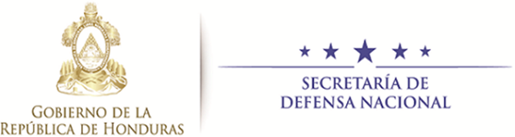 PLIEGO DE CONDICIONESSECRETARÍA DE ESTADO EN EL DESPACHO DE DEFENSA NACIONALFUERZAS ARMADAS DE HONDURASLICITACIÓN PRIVADA  No. LP-005-2021-SDN“SERVICIOS DE LIMPIEZA E HIGIENIZACIÓN PARA EL HOSPITAL MILITAR”Fuente de Financiamiento:Recursos PropiosTegucigalpa, MDC, 2021GLOSARIOACTA DE RECEPCIÓN: Documento emitido por una comisión especial la cual estará conformada por tres (3) miembros designados por la Administración, en esta comisión no podrá participar quienes hubieran intervenido en la adjudicación, pudiendo, no obstante, requerirse su asesoramiento. La recepción provisional o definitiva se hará en presencia del representante del contratista (Art. 225 RLCE).ÁREAS CRÍTICAS: Son los ambientes donde existe riesgo elevado de trasmisión de infecciones en donde se realizan procedimientos con pacientes infectocontagiosos. ÁREAS NO CRÍTICAS: Son todos los demás compartimientos de los establecimientos asistenciales de salud no ocupados por pacientes y donde no se realizan procedimientos de riesgo.ÁREAS SEMI-CRÍTICAS: Son todas las salas ocupadas por pacientes con enfermedades infecciosas de baja transmisibilidad y enfermedades no infecciosas. Son ejemplos de este tipo de áreas: enfermerías, consultorios de ambulatorios, baños, elevador y corredores.CARTA PROPUESTA: Para los fines del presente documento la carta propuesta es la declaración de la oferta y representa la formalización de la misma ante el ente contratante. La carta propuesta establece los términos (precio, forma de pago, garantía, etc.) en los cuales el Oferente (sí resulta adjudicado) se compromete a cumplir el contrato. Este documento no es subsanable, sin embargo, en el análisis de la oferta de la Comisión de Evaluación deberá dar en todo momento prevalencia al contenido sobre la forma.COMISIÓN DE EVALUACIÓN: Órgano nombrado mediante Acuerdo en apego al artículo 33 de la Ley de Contratación del Estado la cual formulará la recomendación correspondiente.CONTRATANTE / ÓRGANO O UNIDAD EJECUTORA: Secretaría de Estado en el Despacho de Defensa Nacional/Fuerzas Armadas de Honduras/Hospital Militar, encargada de coordinar y velar por la ejecución del proyecto.CONTRATO: El acuerdo suscrito entre la Secretaría de Estado en el Despacho de Defensa Nacional/Fuerzas Armadas de Honduras/Hospital Militar y el Oferente relacionado con la adquisición de bienes o servicios, formarán parte del Contrato: Documentos de Contratación, apéndices, acta de contrato, garantía del contrato, garantía del anticipo, especificaciones técnicas, anexos, reportes de calidad, programa de entrega, así como todos los acuerdos complementarios que razonablemente puedan ser requeridos para completar la recepción del suministro a satisfacción de la entidad contratante.DESINFECCIÓN: Remoción de agentes infecciosos, en forma vegetativa, de una superficie inerte, mediante la aplicación de agentes químicos o físicos.DIFERENCIA NO SUSTANCIAL: Se entiende que una diferencia no sustancial en la oferta, es cuando las condiciones especiales o técnicas ofrecidas, discrepan de lo solicitado en el Pliego de Condiciones. Sin embargo, esta divergencia no limita el alcance y/o funcionamiento del suministro, ni los derechos del Órgano Contratante o las obligaciones del proveedor.DIFERENCIA SUSTANCIAL: Se entiende que una diferencia sustancial en la oferta, es cuando las condiciones especiales o técnicas ofrecidas, discrepan de lo solicitado en el Pliego de Condiciones. Sin embargo, esta divergencia limita o reduce el alcance y/o funcionamiento del suministro, los derechos del Órgano Contratante o las obligaciones del proveedor.DOCUMENTACIÓN: Instrucciones a los oferentes, Contratos, Adenda, Órdenes de Compra, Actas, Manuales, Certificaciones, Catálogos y Fotografías.DOCUMENTOS DE SOLICITUD DE PROPUESTA: Se refiere a la colección de documentos emitidos por el Contratante para impartir instrucciones e informar a los posibles Contratistas sobre los procedimientos de la solicitud de propuesta ("SDP"), selección de la propuesta ganadora y la suscripción del Contrato, así como las condiciones contractuales entre las partes. ERRORES: Podrían ser subsanados los defectos u omisiones contenidas en las ofertas, en cuanto no impliquen modificación del precio, objeto y condiciones ofrecidas de acuerdo a lo previsto en los artículos 5, párrafo segundo y 50 de la LCE y 132 RLCE.FORMALIZACIÓN DEL CONTRATO: Suscripción de un contrato dentro de los treinta (30) días calendario siguientes a la notificación de la adjudicación, a menos que el pliego de condiciones dispusiera un plazo mayor.FLUIDOS BIOLÓGICOS: Se denominan fluidos biológicos a todas las secreciones de origen corporal como la sangre, el vómito, el pus. Estos fluidos pueden ser causa de siembras en los pisos, las paredes, las camas, los baños, etc. de los hospitales. Cuando éstos se presentan deben ser limpiados de inmediato para evitar accidentes.GARANTÍA DE CUMPLIMIENTO: Quien contrate con la Administración deberá constituir una garantía de cumplimiento del contrato, en el plazo establecido en el presente pliego de condiciones, equivalente al quince por ciento (15%) del valor del contrato y del tipo que se establezca en este Pliego de Condiciones. GARANTÍA DE MANTENIMIENTO DE LA OFERTA: Los interesados en participar deberán garantizar el mantenimiento del precio y las demás condiciones de la oferta mediante el otorgamiento de una garantía equivalente por lo menos al dos por ciento (2%) de su valor. Comunicada que fuere la adjudicación del contrato, dicha garantía será devuelta a los participantes, con excepción del oferente seleccionado quien previamente deberá suscribir el contrato y rendir la garantía de cumplimiento de contrato.L.C.E: Ley de Contratación del Estado LIMPIEZA: Consiste en la remoción de la suciedad mediante la aplicación de energía química, mecánica o térmica en un determinado período de tiempo.LIMPIEZA SEMANAL: Es una limpieza que se realiza en todas las áreas críticas y en algunas semi-críticas, se realizan fumigaciones programadas.LIMPIEZA TERMINAL: Se realiza en las áreas críticas, al inicio del día, al final de cada cirugía, al final del día y semanal.OFERENTE ELEGIBLE: Persona natural o jurídica, consorcio, empresa que actúe directamente o por medio de representante debidamente autorizado que haya sometido una propuesta para los suministros proyectados. La palabra proponente tendrá el mismo significado que la palabra oferente en estas especificaciones.R.L.C.E. Reglamento de la Ley de Contratación del Estado.SECCIÓN I - INSTRUCCIONES A LOS OFERENTESIO-01 CONTRATANTELa Secretaría de Estado en el Despacho de Defensa Nacional/Fuerzas Armadas de Honduras/Hospital Militar, promueve la Licitación Privada No. LP-005-2021-SDN, que tiene por objeto el suministro de “SERVICIOS DE LIMPIEZA E HIGIENIZACIÓN PARA EL HOSPITAL MILITAR”.IO-1.1 OFERENTES ELEGIBLESPodrán participar en esta modalidad de contratación todos los oferentes que, teniendo plena capacidad de ejercicio, no se hallen comprendidos en lo dispuesto en los artículos 15 y 16 de la Ley de Contratación del Estado.IO-02 TIPO DE CONTRATOComo resultado de este proceso de licitación se podrá otorgar un contrato entre la Secretaría de Estado en el Despacho de Defensa Nacional/Fuerzas Armadas de Honduras/Hospital Militar y el Licitante Ganador.IO-03 OBJETO DE CONTRATACIÓN El objetivo del presente proceso es la contratación del suministro de servicios de Limpieza e Higienización para el Hospital Militar.IO-03.1 CONFLICTO DE INTERESESTodos los oferentes que se encuentren en un conflicto de interés serán descalificados por los siguientes motivos:Cuando tengan el mismo representante legal con dos o más oferentes para los fines de este proceso.Tener una relación directa, o por medio de terceros que los coloque en una posición ventajosa para obtener acceso a información sobre este proceso o ejercer influencia sobre las decisiones de la Secretaría de Estado en el Despacho de Defensa Nacional/Fuerzas Armadas de Honduras/Hospital Militar.Si se comprobare que ha habido entendimiento malicioso entre dos (2) o más oferentes, las respectivas ofertas no serán consideradas, sin perjuicio de la responsabilidad legal en la que estos hubieren incurrido.Participar en más de una oferta en este proceso de Licitación Pública; la participación de un Oferente en más de una oferta resultará en la descalificación de todas las ofertas en las cuales esta parte tiene participación.  Los oferentes tendrán la obligación de divulgar cualquier situación de conflicto real o potencial que repercute en las capacidades de favorecer los intereses de la Secretaría de Estado en el Despacho de Defensa Nacional/Fuerzas Armadas de Honduras/Hospital Militar o que razonablemente se perciba que tenga dicho efecto. La omisión de revelar dichas situaciones puede conducir a descalificaciones de dicho proceso.IO-04 IDIOMA DE LAS OFERTASLas ofertas deberán presentarse en idioma español, incluso información complementaria como catálogos técnicos, etc. que esté escrita en idioma diferente al español, deberá acompañarse de la debida traducción de la Secretaría de Estado en el Despacho de Relaciones Exteriores.IO-04.1 MONEDA DE LAS OFERTASEl oferente presentará su oferta en Lempiras y únicamente con dos decimales.IO-05 PRESENTACIÓN DE OFERTASLas ofertas se presentarán en la:Sala de Cine del Cuartel General del Estado Mayor Conjunto, atención: Sub Jefe del Estado Mayor Conjunto, General de División German Velásquez Romero.Ubicada en: Estado Mayor Conjunto, Barrio El Obelisco frente al Parque El Soldado, Comayagüela, M.D.C, Departamento de Francisco Morazán.El día último de presentación de ofertas y la hora límite será: La indicada en la Invitación a presentar ofertas. Solamente se aceptarán ofertas en forma impresa según lo establecido en este Pliego de Condiciones, y no serán recibidas posteriormente a esa fecha y hora.Es de carácter mandatorio que entre la fecha y hora de recepción de ofertas y fecha y hora de apertura de las mismas solo debe mediar un breve espacio de tiempo para los asuntos de logística (No más de 15 minutos).El acto público de apertura de ofertas se realizará en la fecha indicada en la Invitación a presentar ofertas, en el Estado Mayor Conjunto ubicado en Barrio el Obelisco frente al Parque El Soldado, Comayagüela, M.D.C, Departamento de Francisco Morazán, a partir de las 10:15 de la mañana.El Oferente preparará los sobres conteniendo el original de los documentos que comprenden la oferta (Sobre 1. Oferta Financiera-Económica, Sobre 2. Documentación Legal y Sobre 3. Capacidad Técnica) y los marcará claramente como “ORIGINAL”. Además, el Oferente deberá presentar dos (2) copias de los documentos que comprenden la oferta y marcar claramente cada ejemplar como “COPIAS”. En caso de discrepancia, el texto del original prevalecerá sobre el de las copias. El original de la oferta deberá ser mecanografiadas o escritas con tinta indeleble y deberán estar firmadas por la persona debidamente autorizada para firmar en nombre del Oferente. Los textos entre líneas, tachaduras o palabras superpuestas serán válidos solamente cuando hubieren sido expresamente salvados por el oferente en el mismo documento, lo cual deberá constar con claridad en la oferta y en sus copias. La oferta deberá presentarse foliada (páginas enumeradas consecutivamente). El folio de cada oferta (Legal, Económica y Técnica) deberá ser correlativo entre cada una de ellas, en el caso de la Garantía de Mantenimiento de Oferta, esta no debe ser perforada ni ponerle ningún tipo de marca con excepción de las que pone el emisor de la misma, debiendo saltar el folio correspondiente y continuar con el número correlativo en la página siguiente.Los sobres deberán estar rotulados de la siguiente manera: PARTE CENTRALSub Jefatura del Estado Mayor Conjunto (E.M.C)General de División German Velásquez RomeroProceso No. LP-005-2021-SDNUbicada en: Barrio El Obelisco frente al Parque El SoldadoComayagüela, M.D.C, Honduras, C.A. Número de Telefax: (504) 2236-1600Dirección de correo electrónico: licitaciones@hospitalmilitar.hnESQUINA SUPERIOR IZQUIERDANombre del oferente, dirección completa, teléfono y correo electrónico.ESQUINA INFERIOR IZQUIERDAOferta de la Licitación Privada No. LP-005-2021-SDN“Servicios de Limpieza e Higienización para el Hospital Militar.”ESQUINA SUPERIOR DERECHAFecha de presentaciónNo abrir antes de la fecha de apertura indicada en Invitación a presentar ofertas.Una copia del acta de apertura de ofertas será publicada en el sistema Honducompras.Las ofertas se abrirán en presencia de los representantes de los oferentes que deseen asistir al acto de apertura el cual se realizará en el día y horario establecido en el Aviso de Licitación, en el Estado Mayor Conjunto ubicado en Barrio El Obelisco frente al Parque El Soldado, todo lo anterior se encuentra descrito en la Invitación a presentar ofertas.IO-05.1 CONSORCIO“Cada Oferente presentará una sola Oferta, ya sea individualmente o como miembro de un Consorcio. Si el Proveedor es un Consorcio, todas las partes que lo conforman deberán ser mancomunada y solidariamente responsables frente al Órgano Contratante por el cumplimiento de las disposiciones del Contrato y deberán designar a una de ellas para que actúe como representante, con autoridad para comprometer al consorcio. La composición o constitución del Consorcio no podrá ser alterada sin el previo consentimiento del Comprador”.  IO-05.2 OFERTAS TARDÍASLas ofertas recibidas después de la hora límite fijada para su presentación en la Invitación a presentar ofertas no se admitirán. En este caso las ofertas serán devueltas sin abrirlas a los proponentes, todo lo cual se hará constar en el acta de apertura, tal como lo establece el artículo 123 del RLCE.IO-05.3 RETIRO DE PLIEGO DE CONDICIONES Y CANCELACIÓN DEL PROCESO DE LICITACIÓNEl Órgano Contratante podrá retirar la venta de los Pliegos de Condiciones y cancelar la presente licitación en cualquier etapa del proceso sin incurrir en responsabilidad alguna, reservándose el derecho de iniciar un nuevo proceso de contratación.IO-05.4 ENMIENDAS AL PROCESO DE LICITACIÓNEl contratante se reserva el derecho de realizar enmiendas a los Pliegos de Condiciones, cuando se presenten situaciones imprevistas o aclaraciones por parte de los oferentes. Dichas enmiendas pasarán a formar parte íntegra de los Pliegos de Condiciones.IO-05.5 RETIRO, SUSTITUCIÓN Y MODIFICACIÓN DE OFERTASUn oferente podrá retirar, sustituir o modificar su oferta antes de la fecha límite establecida en la Invitación a presentar ofertas, mediante el envío de una comunicación por escrito.Ninguna oferta podrá ser retirada, sustituida o modificada durante el intervalo comprendido entre la fecha límite para presentar ofertas y la expiración del período de validez de la oferta, caso contrario se ejecutará la Garantía de Mantenimiento de la Oferta. IO-06 VIGENCIA DE LAS OFERTASLas ofertas deberán tener una vigencia mínima de noventa (90) días calendario contados a partir de la fecha de su presentación.No obstante, en casos calificados y cuando fuere estrictamente necesario, el órgano contratante podrá solicitar la ampliación del plazo de la oferta a todos los proponentes, siempre que fuere antes de la fecha prevista para su vencimiento. Si se ampliare el plazo de vigencia de la oferta, deberá también ampliarse el plazo de garantía de mantenimiento de oferta.IO-06.1 LIMITACIÓN DE OFERTACada oferente presentará una sola oferta, si presentare más de una, no se considerará y será descalificado, de acuerdo al conflicto de intereses (IO-03.1).IO-07 GARANTÍA DE MANTENIMIENTO DE OFERTALa oferta deberá acompañarse de una Garantía de Mantenimiento de Oferta por un valor equivalente, por lo menos al dos por ciento (2%) del valor total anual (12 meses) de la oferta, solicitada por el Órgano Contratante.Se aceptarán solamente fianzas y garantías bancarias emitidas por instituciones debidamente autorizadas, cheques certificados y bonos del Estado representativos de obligaciones de la deuda pública, que fueren emitidos de conformidad con la Ley de Crédito Público. En este último caso, la garantía deberá inscribirse en el registro del Banco Central de Honduras.La garantía deberá tener una vigencia mínima de treinta (30) días calendario adicionales a la fecha de vencimiento de la vigencia de las ofertas.IO-08 PLAZO DE ADJUDICACIÓNLa adjudicación del contrato al licitante ganador se dará dentro de los noventa (90) días calendario, contados a partir de la fecha de presentación de las ofertas. IO-09 DOCUMENTOS A PRESENTARCada oferta deberá incluir los siguientes documentos:      IO- 09.1 INFORMACIÓN LEGAL: Copia autenticada de escritura de constitución y sus reformas debidamente inscritas en el Registro Mercantil.Copia autenticada del poder del representante legal del oferente, debidamente inscrito en el Registro Mercantil.Copia autenticada de RTN del oferente. Copia autenticada de constancia de inscripción en el Registro de Proveedores y Contratistas del Estado, extendida por la ONCAE vigente o constancia de tener en trámite su solicitud de inscripción, siempre que la misma haya sido solicitada a más tardar el día inmediato anterior a la fecha prevista para la recepción de las ofertas.Garantía de Mantenimiento de la Oferta por un valor equivalente por lo menos al dos por ciento (2%) del valor total anual (12 meses) de la oferta. (La falta de presentación de          este documento no es subsanable).Declaración Jurada autenticada del representante legal sobre Prohibiciones o Inhabilidades (Artículos 15 y 16 LCE). La falta de presentación de este documento, su forma y contenido no es subsanable.Original o copia debidamente autenticada de Solvencia fiscal vigente del Servicio de Administración de Rentas (SAR).Declaración Jurada de la empresa y de su representante legal debidamente autenticada de no estar comprendido en ninguno de los casos señalados de los artículos 439, 440, 441, 442, 443, 444 y 445 del Código Penal Vigente (Decreto Legislativo No. 130-2017).Solvencia autenticada de INFOP vigente (si aplica).Constancia autenticada de estar inscrito en el Sistema de Administración Financiera Integrada SIAFI (Registro de Beneficiarios.)Constancia original o copia autenticada de la Procuraduría General de la República de no tener juicios pendientes con el Estado de Honduras.Constancia Original del Representante Legal o copia debidamente autenticada de cumplir con el pago del salario mínimo y demás derechos laborales extendida por la Secretaría de Trabajo y Seguridad Social. Constancia Original de la empresa o de su Representante Legal cuando corresponda, o copia debidamente autenticada de solvencia por el Instituto Hondureño de Seguridad Social (IHSS).Formularios autenticados de precios de la oferta.En caso de que el oferente cuente con la constancia de inscripción en el Registro de Proveedores y Contratistas del Estado, extendida por la ONCAE, no deberá presentar los documentos descritos en los incisos 1 al 3 siempre y cuando esta información se encuentre actualizada en dicho registro, solamente bastará con la presentación de la constancia de inscripción antes mencionada.NOTA: En caso de presentar las copias fotostáticas de los documentos antes mencionados deberán ser autenticados por Notario Público, así mismo las firmas; debiendo cumplirse lo señalado en el Artículo 40 del Reglamento del Código del Notariado que establece: “El Notario podrá autenticar fotocopias de distintos documentos en un solo certificado de autenticidad, siempre que sean utilizadas para la misma gestión; sin embargo, no podrán autenticarse firmas y fotocopias de documentos en un mismo certificado”.En caso de adjudicarse el presente proceso de licitación, el oferente deberá presentar mensualmente la constancia vigente como parte del trámite de pago y documentación soporte que acredite el pago del salario mínimo a los trabajadores.IO- 09.2 INFORMACIÓN FINANCIERA-ECONÓMICA: Documentos probatorios de acceso inmediato por lo menos del treinta por ciento (30%) del financiamiento para el pago de planillas, adquisición de materiales e insumos de limpieza que pueden ser: constancias de montos depositados en caja y bancos y constancias con montos de créditos abiertos otorgados por instituciones bancarias o instituciones financieras nacionales o extranjeras, con partes no relacionadas.Copia fotostática debidamente autenticada del Balance General, debidamente auditado del ejercicio fiscal inmediato anterior por uno de los siguientes:Agregar las tres Autorización original debidamente autenticada para que la Secretaría de Estado en el Despacho de Defensa Nacional/Fuerzas Armadas de Honduras/Hospital Militar puedan verificar la documentación presentada por los emisores.Todos los documentos de la información Económica Financiera deberán ser extendidos de los últimos dos (2) meses.IO 09-3 INFORMACIÓN TÉCNICAApegarse a lo establecido en SECCIÓN III ESPECIFICACIONES TÉCNICAS ET-02 CARACTERÍSTICAS TÉCNICASIO- 09.4 INFORMACIÓN ECONÓMICA:Propuesta de Oferta del servicio de limpieza e higienización deberá describir la cantidad  mensual y la cantidad anual.PLAN DE OFERTA ECONÓMICA Nombre del Oferente: Fecha de Presentación:________________________________Firma y sello del Representante LegalCada oferente en el valor total de la oferta deberá comprender los horarios comprendidos de lunes a viernes y sábado a domingo.Los precios deberán presentarse en Lempiras y únicamente con dos decimales.El valor total de la oferta deberá comprender todos los impuestos correspondientes, utilidad, pago de decimocuarto y decimotercer mes y costos asociados hasta la entrega del servicio ofertado a la Secretaría de Estado en el Despacho de Defensa Nacional/Fuerzas Armadas de Honduras/Hospital Militar en el lugar y fechas especificados en estas bases, salvo lo que está expresamente contemplado en las leyes vigentes. El ofrecimiento de cualquier descuento presentado en la oferta deberá de estar incluido en el precio total ofertado.Este Plan deberá ser firmado y sellado por el representante legal del ofertante, en papel membretado. El oferente será responsable de las obligaciones civiles, mercantiles, laborales y de cualquier otra índole que se produzca dentro de la vigencia del contrato:- Prestaciones laborales- Vacaciones- Cotización al IHSS y al INFOP- Permisos- Pagos de incapacidades- Uniforme y equipo de protección personal (medidas de bioseguridad)- Otros que contemple las leyes vigentesIO-10 ACLARACIONES AL PLIEGO DE CONDICIONESEl período máximo para recibir aclaraciones será el indicado en la Invitación a presentar ofertas a presentar ofertas las cuales deberán presentarse por escrito en un horario de 8:00 a.m. a 3:30 p.m.Las aclaraciones serán contestadas dentro de los siete (07) días hábiles contados a partir del cierre de la solicitud de aclaraciones. Se realizará una visita en las instalaciones del Hospital Militar por parte de los oferentes, la cual será indicada en la Invitación a presentar ofertas, lugar de reunión y personal responsable, Jefatura del Departamento de Logística, contiguo Edificio de Consulta Externa.La solicitud de aclaraciones se realizará por escrito dirigida a:Atención:Sub Jefe del Estado Mayor Conjunto General de División German Velásquez RomeroDichas solicitudes de Aclaraciones serán recibidas en el Hospital Militar, Departamento de Administración, Aldea El Ocotal, Departamento de Francisco Morazán. Tel. 2236-1600 ext 1204Dirección de correo electrónico: licitaciones@hospitalmilitar.hnIO-11 EVALUACIÓN DE OFERTASLas ofertas serán evaluadas de acuerdo a lo siguiente: IO- 11.1 FASE I VERIFICACIÓN LEGALCada uno de los aspectos a verificar será de cumplimiento obligatorio, el cual será evaluado con el criterio Cumple/No Cumple. IO- 11.2 FASE II EVALUACIÓN FINANCIERA Cada uno de los aspectos a verificar será de cumplimiento obligatorio, el cual será evaluado con el criterio Cumple/No Cumple.IO- 11.3 SUB FASE III. A EVALUACIÓN TÉCNICA DE DOCUMENTOSAspectos Evaluables en Documentos técnicos IO- 11.3.2 EVALUACIÓN TÉCNICA FÍSICA:No Aplica.IO-11.3.3 FASE IV EVALUACIÓN ECONÓMICASe realizará la Evaluación Económica en la Sección I Instrucciones a los Oferentes IO- 12-2, documentos a presentar información financiera-económica.Verificación de los Formularios de precios, realizando comparación con los ítems solicitados en la oferta económica. (se realizará verificación de cantidad solicitada por precio unitario).Se realizará la revisión aritmética de las ofertas presentadas y se harán las correcciones correspondientes. Si hay una discrepancia entre precio unitario y el precio total, obtenido al multiplicar el precio unitario por las cantidades correspondientes prevalecerá el precio unitario y el precio total será corregido.Si hay un error en un total que corresponda la suma o resta de subtotales, los subtotales prevalecerán y se corregirá el total.Si hay una discrepancia entre palabras y cifras, prevalecerá el monto expresado en palabras. IO-12 ERRORES U OMISIONES SUBSANABLESEl oferente deberá subsanar el defecto u omisión dentro de los cinco (5) días hábiles siguientes a la fecha de notificación correspondiente de la omisión, si no lo hiciere la oferta no será considerada para la evaluación final.Se entenderá subsanable, la omisión de la información o de los documentos siguientes, según el artículo 132 del Reglamento de la Ley de Contratación del Estado: Falta de copias de la oferta.Falta de literatura descriptiva o de muestras, salvo que el pliego de condiciones dispusiere lo contrario.Omisión de datos que no tengan relación directa con el precio, según disponga el pliego de condiciones. Inclusión de datos en unidades de medidas diferentes.La falta de presentación de la credencial de inscripción en el Registro de Proveedores y Contratistas.Los demás defectos u omisiones no sustanciales previstos en el pliego de condiciones.Serán subsanables todos los errores u omisiones que no modifiquen la oferta en sus aspectos técnicos. Solamente la subsanación de los errores aritméticos podrá afectar la oferta en sus aspectos económicos de la siguiente forma:Diferencias entre las cantidades establecidas por la Secretaría de Estado en el Despacho de Defensa Nacional / Fuerzas Armadas de Honduras /Hospital Militar y las ofertadas, prevalecerán las cantidades establecidas por la Secretaría de Estado en el Despacho de Defensa Nacional / Fuerzas Armadas de Honduras / Hospital Militar.Inconsistencias entre precio unitario y precio total, prevalecerá el precio unitario.La Secretaría de Estado en el Despacho de Defensa Nacional / Fuerzas Armadas de Honduras / Hospital Militar realizará la revisión aritmética de las ofertas presentadas y las correcciones las notificará al ofertante, quien deberá aceptarlas a partir de la recepción de la notificación o su oferta será descalificada.El valor y el plazo de la Garantía de Mantenimiento de Oferta no serán subsanables.IO-13 ADJUDICACIÓN DEL CONTRATOEl contrato se adjudicará al oferente que haya presentado la oferta con precio más bajo.  y que acredite su idoneidad legal, económica-financiera y técnica,En el caso de presentarse un solo oferente y que acredite su idoneidad legal, económica-financiera y técnica, se podrán adjudicar el contrato.Si después de la evaluación legal, financiera y técnica, quedase un solo oferente que cumpla con lo requerido, se podrá adjudicar el contrato a dicho oferente.Empates: Cuando dos o más oferentes hicieren ofertas que resultaren idénticas en especificaciones, condiciones y precio se procederá a lo establecido en el artículo 138 del Reglamento de la Ley de Contratación del Estado. La Secretaría de Estado en el Despacho de Defensa Nacional/Fuerzas Armadas de Honduras/Hospital Militar, se reserva el derecho de declarar fracasado dicho proceso de licitación pública, cuando se presenten ofertas por precios considerablemente superiores al presupuesto estimado por la administración con base al artículo 172 del Reglamento de la Ley de Contratación del Estado. En caso de adjudicarse el oferente deberá presentar mensualmente la constancia vigente como parte del trámite de pago y documentación soporte que acredite el pago del salario mínimo a los trabajadores.IO-14 FIRMA DE CONTRATOLa Suscripción del contrato, se hará en un plazo máximo de treinta (30) días calendario, siguientes a la notificación de la adjudicación. (Art 111 LCE.)Antes de la firma del contrato, el licitante ganador deberá dentro de los treinta (30) días presentar los siguientes documentos:De no presentar la documentación detallada en ese plazo, perderá todos los derechos adquiridos en la adjudicación y se procederá a adjudicar el contrato al ofertante que haya presentado la segunda oferta mejor evaluada y así sucesivamente.SECCIÓN II - CONDICIONES DE CONTRATACIÓN CC-01 ADMINISTRADOR DEL CONTRATOLa Secretaría de Estado en el Despacho de Defensa Nacional/Fuerzas Armadas de Honduras/Hospital Militar, nombrará un administrador del Contrato quien será el responsable de verificar la buena marcha y cumplimiento de las obligaciones contractuales. Entre otras de sus funciones tendrá las siguientes:Dar seguimiento a las entregas provisionales y finales;Verificación de las actas de recepción provisional y final emitidas por la Comisión de Recepción y Asesoramiento;Documentar cualquier incumplimiento del Contratista e informar a la Comisión de Evaluación de las Fuerzas Armadas.Vigencia y custodia de las Garantías.Resguardo del Expediente Administrativo.Verificar la liquidación física y financiera del proceso.CC-02 PLAZO CONTRACTUALEl contrato estará vigente por el término de doce (12) meses a partir de la firma del contrato.CC-03 CESACIÓN DEL CONTRATOEl contrato cesará en sus efectos, por la expiración del plazo contractual o por grave incumplimiento de las cláusulas contractuales convenidas.En aplicación del Artículo 39 del Reglamento de la Ley de Contratación del Estado y el artículo 78 de las Disposiciones Generales de Presupuesto de Ingresos y Egresos, Ejercicio Fiscal 2021, todo contrato firmado con la administración pública puede dar lugar a la rescisión o resolución de contrato, sin más obligación por parte del Estado, que el pago correspondiente a las obras o servicios ejecutados a la fecha de vigencia de la recesión o resolución del contrato por causas de recorte presupuestario de fondos nacionales que se efectúen por razón de la situación económica y financiera del país, la estimación de la percepción de ingresos menores a los gastos proyectados y en caso de necesidades imprevistas o de emergencia.CC-04 LUGAR DE ENTREGA DEL SERVICIOLa prestación del servicio se hará en las instalaciones del Hospital Militar ubicado en Aldea El Ocotal, Departamento de Francisco Morazán.CC-05 PLAZO Y CANTIDADES DE ENTREGA DEL SERVICIOEl servicio con base a cantidades de personal, insumos y materiales requeridos en este Pliego de Condiciones, será realizado en las instalaciones del Hospital Militar, Aldea el Ocotal, Francisco Morazán y el plazo será establecido en el respectivo contrato de adjudicación.CC-06 PROCEDIMIENTO DE RECEPCIÓNEl servicio de limpieza deberá ser revisado y verificado por el personal nombrado por el Administrador del Contrato, autorizado por Autoridad Superior, con la finalidad de comprobar su funcionamiento a fin que dicho servicio sea brindado en óptimas condiciones.CC-07 GARANTÍASSe aceptarán solamente fianzas y garantías bancarias emitidas por instituciones debidamente autorizadas, cheques certificados y bonos del Estado representativos de obligaciones de la deuda pública, que fueren emitidos de conformidad con la Ley de Crédito Público.Las garantías deben ser expedidas a favor de Secretaría de Estado en el Despacho de Defensa Nacional /Fuerzas Armadas de Honduras/Hospital Militar, y otorgada por una Institución Bancaria o Compañía Aseguradora, la cual deberán incluir la CLAUSULA ESPECIAL OBLIGATORIA detallada en los formatos. Las Instituciones Garantes, deberán cumplir con los requisitos establecidos en el Articulo 241 del Reglamento de la Ley de Contratación del Estado. Las Garantías serán presentadas de conformidad con los artículos comprendidos del Artículo 99, 100, 101, 103, 108 y 109 de la Ley de Contratación del Estado.GARANTÍA DE CUMPLIMIENTO DEL CONTRATO Plazo de presentación: Cinco (05) días hábiles posteriores de recibido el original del Contrato.Valor: La garantía de cumplimiento del contrato deberá ser al menos, por el valor equivalente al quince por ciento (15%) del monto contractual.Vigencia: La garantía de cumplimiento del contrato deberá estar vigente hasta tres (3) meses posteriores a la fecha de vencimiento del contrato.GARANTÍA DE CALIDAD No aplica.CC-08 FORMA DE PAGOLa Secretaría de Estado en el Despacho de Defensa Nacional/Fuerzas Armadas de Honduras/Hospital Militar pagará mensual en un plazo no mayor de cuarenta y cinco (45) días calendario, contados a partir de la recepción satisfactoria de los documentos de cobro por el servicio que se pacte en el contrato, y la presentación de la Constancia Vigente de cumplimiento del pago del salario mínimo emitida por la Secretaría del Trabajo y Seguridad Social, así como documentación soporte que acredite el pago del salario mínimo a los trabajadores.CC-09 MULTASCuando el proveedor incurriere en mora en el cumplimiento de sus obligaciones contractuales por causas imputables al mismo, se le impondrá el pago de una multa por cada día de retraso, de conformidad a lo establecido en el Presupuesto General de Ingresos y Egresos de la República Ejercicio Fiscal.Presupuesto General de Ingresos y Egresos de la República, Ejercicio Fiscal 2021ARTÍCULO 76.- En observancia a lo dispuesto en el Artículo 72, párrafos segundo y tercero, de la Ley de Contratación del Estado, la multa diaria aplicable se fija en cero punto treinta y seis por ciento (0.36%), en relación con el monto total del contrato por el incumplimiento del saldo y la misma debe especificarse tanto en el pliego de condiciones como en el contrato de Construcción y Supervisión de Obras Públicas, es decir debe estar establecida en todo contrato y toda orden de compra.Esta misma disposición se debe aplicar a todos los contratos de bienes y servicios que celebren las Instituciones del Sector Público.SECCIÓN III - ESPECIFICACIONES TÉCNICASET-01 NORMATIVA APLICABLENO APLICAET-02 CARACTERÍSTICAS TÉCNICASINTRODUCCIÓNEl presente documento contiene los principios básicos de las especificaciones técnicas de los procedimientos básicos para “SERVICIOS DE LIMPIEZA E HIGIENIZACIÓN PARA EL HOSPITAL MILITAR.”Las características técnicas del servicio a contratar servirán de referencia para la oferta que han de presentar de la siguiente manera: Cuadro de Horarios y cantidad de personal aproximado, el cual se describe de la manera siguiente: DISTRIBUCIÓN DE PERSONAL DE LIMPIEZA REQUERIDO POR EL HOSPITAL MILITAR:La cantidad de personas requeridas por área, serán distribuidas por el oferente, de lunes a domingo, de acuerdo a los horarios de atención por cada área, El horario en oficinas administrativas será de lunes a viernes de 07:00 hrs- 16:00 hrs.En el edificio de Consulta Externa será de lunes a viernes de 06:00 hrs- 21:00 hrs y el día sábado de 06: 00 hrs hasta las 13:00 hrs. (cerrado domingo).El personal encargado de trasladar al área de los desechos sólidos, lo hará en horario de 06:am hasta las 06:00 pm.CUADRO DESCRIPTIVO DE PROCEDIMIENTO DE LIMPIEZA E HIGIENIZACIÓNCUADRO DESCRIPTIVO DE INFORMACION GENERALCUADRO DESCRIPTIVO DE LIMPIEZA GENERAL DE EDIFICIOS/ÁREAS que comprende el Hospital Militar, se realizará de acuerdo a la siguiente descripción:CUADRO DESCRIPTIVO DE LIMPIEZA DE LAS PUERTAS, VENTANAS Y ACCESORIOS SANITARIOS DE TODAS LAS ÁREAS que comprende el Hospital Militar, de acuerdo a la siguiente descripción:ET-03 ACCESORIOSNO APLICAET-04 SERIESNO APLICAET-05 CATÁLOGOSCatálogo de los equipos y materiales a utilizar con imágenes a colores y en español o con su debida traducción, en donde se demuestre claramente el cumplimiento de las especificaciones y descripciones técnicas. NO DEBERÁ INCLUIR EL PRECIO DEL SERVICIO DE LIMPIEZA.ANEXO “A”FORMULARIO DE INFORMACIÓN SOBRE EL OFERENTEEl Oferente deberá completar este formulario de acuerdo con las instrucciones siguientes. No se aceptará ninguna alteración a este formulario ni se aceptarán substitutos.Fecha: Fecha (Día, mes y año) de la presentación de la oferta “Servicios De Limpieza e Higienización para el Hospital Militar”No. LP-005-2021-SDNPágina 	de 	páginasANEXO “B”FORMULARIO DE INFORMACIÓN SOBRE LOS MIEMBROS DEL CONSORCIO El Oferente y cada uno de sus miembros deberán completar este formulario de acuerdo con las instrucciones indicadas a continuaciónFecha (Día, mes y año) de la presentación de la oferta “Servicios de Limpieza E Higienización para el Hospital Militar”No. LP-005-2021-SDN  		                  Página_____de ___páginasANEXO “C”   FORMULARIO DE PRESENTACIÓN DE LA OFERTAEl Oferente completará este formulario de acuerdo con las instrucciones indicadas. No se permitirán alteraciones a este formulario ni se aceptarán substituciones.Fecha (Día, mes y año) de la presentación de la oferta “Servicios de Limpieza E Higienización”No. LP-005-2021-SDNA: [nombre completo y dirección del Comprador]Nosotros, los suscritos, declaramos que:Hemos examinado y no hallamos objeción alguna a los documentos de licitación, incluso sus Enmiendas Nos. [indicar el número y la fecha de emisión de cada Enmienda];Ofrecemos proveer los siguientes Bienes y Servicios de conformidad con los Documentos de Licitación y de acuerdo con el Plan de Entregas establecido en la Lista de Requerimientos, (debiendo indicar una descripción breve de los bienes y servicios);El precio total de nuestra Oferta, excluyendo cualquier descuento ofrecido en el rubro (d) a continuación es [Indicar el precio total de la oferta en palabras y cifras, indicando las diferentes cifras en las monedas respectivas].Los descuentos ofrecidos y la metodología para su aplicación son: Descuentos: Si nuestra oferta es aceptada, los siguientes descuentos serán aplicables [detallar cada descuento ofrecido y el artículo específico en la Lista de Bienes al que aplica el descuento.].Metodología y Aplicación de los Descuentos: Los descuentos se aplicarán acuerdo a la siguiente metodología: [detallar la metodología que se aplicara a los descuentos].Nuestra oferta se mantendrá vigente por el período establecido en la cláusula IO-09, a partir de la fecha límite fijada para la presentación de las ofertas de conformidad con la cláusula IO-06. Esta oferta nos obligará y podrá ser aceptada en cualquier momento antes de la expiración de dicho período;Si nuestra oferta es aceptada, nos comprometemos a obtener una Garantía de Cumplimiento del Contrato de conformidad con la Cláusula CC-07;La nacionalidad del oferente es [incluye la nacionalidad del Oferente, incluso la de todos los miembros que comprende el Oferente si el Oferente es un Consorcio]No tenemos conflicto de intereses IO-03.1;Nuestra empresa, sus afiliados o subsidiarias, incluyendo todos los subcontratistas o proveedores para ejecutar cualquier parte del contrato son elegibles, de conformidad con la Cláusula 01.1 de las IO; Las siguientes comisiones, gratificaciones u honorarios han sido pagados o serán pagados en relación con el proceso de esta licitación o ejecución del Contrato: [indicando el nombre completo de cada receptor, su dirección completa, la razón por la cual se pagó cada comisión o gratificación y la cantidad y moneda de cada dicha comisión o gratificación](Si no han sido pagadas o no serán pagadas, indicar “ninguna”.)Entendemos que esta oferta, junto con su debida aceptación por escrito incluida en la notificación de adjudicación, constituirán una obligación contractual entre nosotros, hasta que el Contrato formal haya sido perfeccionado por las partes.Entendemos que ustedes no están obligados a aceptar la oferta evaluada como la más baja ni ninguna otra oferta que reciban.Firma:  	En calidad de:  _______________________Nombre:  	Debidamente autorizado para firmar la oferta por y en nombre de [indicar el nombre completo del Oferente]El día 	del mes 	del año  	ANEXO “D”DECLARACIÓN JURADA SOBRE PROHIBICIONES O INHABILIDADESYo      , mayor de edad,  de estado civil   ______de nacionalidad     _______ con domicilio en ________________y con Tarjeta de Identidad/pasaporte No. ____________actuando en mi condición de representante legal de (Indicar el Nombre de la Empresa Oferente / En caso de Consorcio indicar al Consorcio y a las empresas que lo integran)______________________, por la presente HAGO DECLARACIÓN JURADA: Que ni mi persona ni mi representada se encuentran comprendidos en ninguna de las prohibiciones o inhabilidades a que se refieren los artículos 15 y 16 de la Ley de Contratación del Estado, que a continuación se transcriben:“ARTÍCULO 15.- Aptitud para contratar e inhabilidades. Podrán contratar con la Administración, las personas naturales o jurídicas, hondureñas o extranjeras, que teniendo plena capacidad de ejercicio, acrediten su solvencia económica y financiera y su idoneidad técnica y profesional y no se hallen comprendidas en algunas de las circunstancias siguientes:Haber sido condenados mediante sentencia firme por delitos contra la propiedad, delitos contra la fe pública, cohecho, enriquecimiento ilícito, negociaciones incompatibles con el ejercicio de funciones públicas, malversación de caudales públicos o contrabando y defraudación fiscal, mientras subsista la condena. Esta prohibición también es aplicable a las sociedades mercantiles u otras personas jurídicas cuyos administradores o representantes se encuentran en situaciones similares por actuaciones a nombre o en beneficio de las mismas; DEROGADO;Haber sido declarado en quiebra o en concurso de acreedores, mientras no fueren rehabilitados;Ser funcionarios o empleados, con o sin remuneración, al servicio de los Poderes del Estado o de cualquier institución descentralizada, municipalidad u organismo que se financie con fondos públicos, sin perjuicio de lo previsto en el Artículo 258 de la Constitución de la República;Haber dado lugar, por causa de la que hubiere sido declarado culpable, a la resolución firme de cualquier contrato celebrado con la Administración o a la suspensión temporal en el Registro de Proveedores y Contratistas en tanto dure la sanción. En el primer caso, la prohibición de contratar tendrá una duración de dos (2) años, excepto en aquellos casos en que haya sido objeto de resolución en sus contratos en dos ocasiones, en cuyo caso la prohibición de contratar será definitiva;Ser cónyuge, persona vinculada por unión de hecho o parientes dentro del cuarto grado de consanguinidad o segundo de afinidad de cualquiera de los funcionarios o empleados bajo cuya responsabilidad esté la precalificación de las empresas, la evaluación de las propuestas, la adjudicación o la firma del contrato;Tratarse de sociedades mercantiles en cuyo capital social participen funcionarios o empleados públicos que tuvieren influencia por razón de sus cargos o participaren directa o indirectamente en cualquier etapa de los procedimientos de selección de contratistas. Esta prohibición se aplica también a las compañías que cuenten con socios que sean cónyuges, personas vinculadas por unión de hecho o parientes dentro del cuarto grado de consanguinidad o segundo de afinidad de los funcionarios o empleados a que se refiere el numeral anterior, o aquellas en las que desempeñen, puestos de dirección o de representación personas con esos mismos grados de relación o de parentesco; y,Haber intervenido directamente o como asesores en cualquier etapa de los procedimientos de contratación o haber participado en la preparación de las especificaciones, planos, diseños o términos de referencia, excepto en actividades de supervisión de construcción.ARTÍCULO 16.- Funcionarios cubiertos por la inhabilidad. Para los fines del numeral 7) del Artículo anterior, se incluyen el Presidente de la República y los Designados a la Presidencia, los Secretarios y Subsecretarios de Estado, los Directores Generales o Funcionarios de igual rango de las Secretarías de Estado, los Diputados al Congreso Nacional, los Magistrados de la Corte Suprema de Justicia, los miembros del Tribunal Supremo Electoral, el Procurador y Subprocurador General de la República, los magistrados del Tribunal Superior de Cuentas, el Director y Subdirector General Probidad Administrativa, el Comisionado Nacional de Protección de los Derechos Humanos, el Fiscal General de la República y el Fiscal Adjunto, los mandos superiores de las Fuerzas Armadas, los Gerentes y Subgerentes o funcionarios de similares rangos de las instituciones descentralizadas del Estado, los Alcaldes y Regidores Municipales en el ámbito de la contratación de cada Municipalidad y los demás funcionarios o empleados públicos que por razón de sus cargos intervienen directa o indirectamente en los procedimientos de contratación.”En fe de lo cual firmo la presente en la ciudad de 	              Departamento de 	 _______________      , a los 	días de mes de 	___de______. Firma: ______________________________Esta Declaración Jurada debe presentarse en original con la firma autenticada ante Notario (En caso de autenticarse por Notario Extranjero debe ser apostillado).ANEXO “E”Declaración Jurada sobre Lavado de ActivosYo _______________________________________________________, mayor de edad, de estado civil _______________, de nacionalidad _______________, con domicilio en _____________________________ ____________________ y con Tarjeta de Identidad/pasaporte No. __________________ actuando en mi condición de representante legal de (Indicar el Nombre de la Empresa Oferente / En caso de Consorcio indicar al Consorcio y a las empresas que lo integran)_________________ ______________________, por la presente HAGO DECLARACIÓN JURADA: Que ni mi persona ni mi representada se encuentran comprendidos en ninguna de las prohibiciones o inhabilidades a que se refieren los artículos 439, 440, 441, 442, 443, 444 y 445 del Código Penal Vigente (Decreto Legislativo No. 130-2017), que a continuación se transcriben:ARTÍCULO 439.- LAVADO DE ACTIVOS. Incurre en lavado de activos quien por sí o por interpósita persona, adquiera, invierta, posea, utilice, transforme, resguarde, administre, custodie, transporte, transfiera, conserve, traslade, oculte, dé apariencia de legalidad o impida la determinación del origen o la verdadera naturaleza, así como la ubicación, el destino, el movimiento o la propiedad de activos productos directos o indirectos de cualquier delito grave y en todo caso de los delitos de tráfico ilícito de drogas, trata de personas, tráfico ilegal de personas o armas de fuego, falsificación de moneda, tráfico de órganos humanos, hurto o robo de vehículos automotores, robo a instituciones financieras, estafas o fraudes financieros, secuestro, amenazas o chantaje, extorsión, financiamiento del terrorismo, terrorismo, malversación de caudales públicos, cohecho, tráfico de influencias, delitos contra la propiedad intelectual e industrial, el patrimonio cultural, explotación sexual y pornografía infantil, urbanísticos, explotación de recursos naturales y medioambientales, contrabando o de enriquecimiento ilícito, cometidos por él o por un tercero, o que no tengan causa o, justificación económica o lícita de su procedencia. Las conductas descritas en el párrafo anterior deben ser castigadas conforme a las reglas siguientes: 1) Cuando el valor de los activos objeto de lavado no sea superior a Dos Millones de Lempiras (L.2.000,000), se deben imponer las penas de prisión de cinco (5) a ocho (8) años y multa igual al cincuenta por ciento (50%) de dicho valor; 2) Cuando el valor de los activos objeto del lavado sea superior a Dos Millones de Lempiras (2.000,000) y no exceda los Cinco Millones de Lempiras (5.000,000), se deben imponer las penas de prisión de ocho (8) a diez (10) años y multa igual al cien por ciento (100%) de dicho valor; y, 3) Cuando el valor de los activos objeto de lavado sea superior a Cinco Millones de Lempiras (5.000,000), se deben imponer las penas de prisión de diez (10) a trece (13) años y multa igual al ciento cincuenta por ciento (150%) de dicho valor. Las penas establecidas en los numerales anteriores, se deben rebajar a la mitad cuando se trate de posesión o utilización de bienes sin título por parte de personas unidas por relación personal o familiar con el responsable del hecho. Las penas anteriores se deben aumentar en un cuarto (1/4) en los casos siguientes: 1) Cuando los bienes o activos proceden de delitos relativos al tráfico de drogas, terrorismo, extorsión o delitos de explotación sexual; 2) Cuando la actividad de lavado de activos se realiza a través de un grupo delictivo organizado. Si el responsable es promotor, jefe, dirigente o cabecilla del grupo delictivo organizado, la pena se debe aumentar en un tercio (1/3); o, 3) Cuando el responsable es profesional del sector financiero o no financiero designado, bursátil o bancario en el ejercicio de su profesión, o funcionario o empleado público en el ejercicio de su cargo. En estos casos se debe imponer, además, la pena de inhabilitación absoluta por el doble del tiempo de la pena de prisión. ARTÍCULO 440.- LAVADO DE ACTIVOS IMPRUDENTE. Si los hechos a los que se refiere el artículo anterior se realizan por imprudencia grave, el responsable debe ser castigado con la pena de prisión de uno (1) a cinco (5) años y multa de doscientos (200) a quinientos (500) días. ARTÍCULO 441.- PUNICIÓN DE ACTOS PREPARATORIOS. La conspiración, proposición o provocación para cometer delito de lavado de activos debe ser castigada con la pena correspondiente reducida en dos tercios (2/3). ARTÍCULO 442.- TESTAFERRATO. Quien, presta su nombre en actos o contratos reales o simulados, de carácter civil o mercantil, que se refieran a la adquisición, transferencia o administración de bienes que procedan directa o indirectamente de cualquiera de las actividades referidas en el delito de lavado de activos, debe ser castigado con las penas de prisión de cinco (5) a ocho (8) años y multa de doscientos (200) a quinientos (500) días. ARTÍCULO 443. INFIDENCIA. Los sujetos obligados, conforme a la legislación de prevención del lavado de activos, que ponen en conocimiento de persona alguna el hecho de que una información haya sido solicitada por las autoridades competentes o proporcionada a la misma, deben ser castigados con la pena de prisión de uno (1) a tres (3) años. En el mismo delito incurren los directores, propietarios o representantes de hecho o de derecho de las instituciones obligadas, que infringen la expresada prohibición. ARTÍCULO 444.- RESPONSABILIDAD DE LAS PERSONAS JURÍDICAS. Cuando de acuerdo con lo establecido en el Artículo 102 del presente Código, una persona jurídica sea responsable de un delito de lavado de activos, se le debe imponer la pena de disolución de la persona jurídica o multa por una cantidad igual al doble o hasta cinco (5) veces el valor de los bienes objeto del lavado. En este último caso y adicionalmente se le puede imponer algunas de las sanciones siguientes: 1) Suspensión de las actividades específicas en las que se produjo el delito, por un plazo que no pueda exceder de cinco (5) años; 2) Clausura de los locales y establecimientos que se utilizaron para la realización del delito, por un plazo que no pueda exceder de cinco (5) años; 3) Prohibición de realizar en el futuro las actividades específicas en cuyo ejercicio se haya cometido, favorecido o encubierto el delito, por un plazo que no pueda exceder de cinco (5) años; 4) Inhabilitación para obtener subvenciones y ayudas públicas, para contratar con el sector público y para gozar de beneficios e incentivos fiscales o de la Seguridad Social, por un plazo que no pueda exceder de quince (15) años; y, 5) La intervención judicial para salvaguardar los derechos de los trabajadores o de los acreedores. ARTÍCULO 445.- EXTENSIÓN DE LA JURISDICCIÓN. El responsable del delito de lavado debe ser igualmente castigado, aunque el delito del que provienen los bienes o los actos penados a los que se refieren los artículos anteriores haya sido cometido, total o parcialmente en el extranjero.En fe de lo cual firmo la presente en la ciudad de _______________________, Departamento de ____________, a los _________ días de mes de _________________ de  ___________.Firma: _______________________ Esta Declaración Jurada debe presentarse en original con la firma autenticada ante Notario (En caso de autenticarse por Notario Extranjero debe ser apostillado).Anexo “F”Carta de Autorización de Verificación de DocumentosEl Representante Legal de la Empresa _____________________________autoriza a la Secretaría de Estado en el Despacho de Defensa Nacional/Fuerzas Armadas de Honduras/Hospital Militar, para que pueda verificar la documentación presentada por los emisores de acuerdo con las instrucciones indicadas. (Esta carta de autorización deberá estar escrita en papel membrete y deberá estar firmado por la persona debidamente autorizada para firmar documentos.) El Oferente la deberá incluir en su oferta.LP No. 005-2021-SDNFirma: _________________________________________________[firma del(los) representante(s) autorizado(s)]Nombre completo del representante: Fecha: día ______________ de __________________de 20_______ANEXO “G”Formularios de Listas de PreciosEl Oferente completará estos formularios de Listas de Precios de Acuerdo con las instrucciones indicadas. La lista de artículos y lotes en la columna 1 de la Lista de Precios deberá coincidir con la Lista de Bienes y Servicios detallada por el Comprado en los requisitos de los Bienes y Servicios.PLAN DE OFERTA ECONÓMICA El valor total de la oferta deberá comprender los horarios comprendidos de lunes a viernes y sábado a domingo__________________________________Firma y sello del Representante LegalNombre del Oferente: Fecha de Presentación:*Este Plan deberá ser firmado y sellado por el representante legal del ofertante, en papel membretado.ANEXO “H”Formato Garantía Mantenimiento de OfertaNOMBRE DE ASEGURADORA / BANCOGARANTÍA / FIANZA DE MANTENIMIENTO DE OFERTA Nº________________FECHA DE EMISIÓN: _______________________________________________AFIANZADO/GARANTIZADO:DIRECCIÓN Y TELÉFONO: __________________________________________Fianza   /   Garantía   a favor   de                            ________________, para garantizar que el Afianzado/Garantizado, mantendrá la OFERTA, presentada en la licitación_________________________SUMA AFIANZADA/GARANTIZADA: __________________________________VIGENCIA	De: 	Hasta:  	BENEFICIARIO:	______________________________________________ 	CLAUSULA ESPECIAL OBLIGATORIA: LA PRESENTE GARANTÍA SERA EJECUTADA POR EL VALOR TOTAL DE LA MISMA, A SIMPLE REQUERIMIENTO DEL (BENEFICIARIO) ACOMPAÑADA DE UNA RESOLUCIÓN FIRME DE INCUMPLIMIENTO, SIN NINGÚN OTRO REQUISITO. PUDIENDO REQUERIRSE EN CUALQUIER MOMENTO DENTRO DEL PLAZO DE VIGENCIA DE LA GARANTÍA/FIANZA. Las garantías o fianzas emitidas a favor del BENEFICIARIO serán solidarias, incondicionales, irrevocables y de realización automática y no deberán adicionarse cláusulas que anulen o limiten la cláusula obligatoria.Se entenderá por el incumplimiento si el Afianzado/Garantizado:Retira su oferta durante el período de validez de la misma.No acepta la corrección de los errores (si los hubiere) del Precio de la Oferta.Si después de haber sido notificado de la aceptación de su Oferta por el Contratante durante el período de validez de la misma, no firma o rehúsa firmar el Contrato, o se rehúsa a presentar la Garantía de Cumplimiento.Cualquier otra condición estipulada en el pliego de condiciones.En fe de lo cual, se emite la presente Fianza/Garantía, en la ciudad de 		____,Municipio de 	, a los 	del mes de 	del año 	.FIRMA AUTORIZADAANEXO “I”Formato Garantía de CumplimientoASEGURADORA / BANCOGARANTÍA / FIANZA DE CUMPLIMIENTO Nº: __________________________FECHA DE EMISIÓN: _______________________________________________ AFIANZADO/GARANTIZADO: _______________________________________DIRECCIÓN Y TELÉFONO: __________________________________________Fianza / Garantía a favor de ___________________________________, para garantizar que el Afianzado/Garantizado, salvo fuerza mayor o caso fortuito debidamente comprobados, CUMPLIRÁ cada uno de los términos, cláusulas, responsabilidades y obligaciones estipuladas en el contrato firmado al efecto entre el Afianzado/Garantizado y el Beneficiario, para la Ejecución del Proyecto: _______________________________________ ubicado en_______________.SUMA AFIANZADA/GARANTIZADA: __________________________________VIGENCIA	De: 	Hasta:  	BENEFICIARIO:	 	_____________________CLAUSULA ESPECIAL OBLIGATORIA: "LA PRESENTE GARANTÍA/FIANZA SERÁ EJECUTADA POR EL MONTO TOTAL DE LA MISMA A SIMPLE REQUERIMIENTO BENEFICIARIO, ACOMPAÑADA DE UNA RESOLUCIÓN FIRME DE INCUMPLIMIENTO, SIN NINGÚN OTRO REQUISITO, PUDIENDO REQUERIRSE EN CUALQUIER MOMENTO DENTRO DEL PLAZO DE VIGENCIA DE LA GARANTÍA/FIANZA. LA PRESENTE GARANTÍA/FIANZA EMITIDA A FAVOR DEL BENEFICIARIO CONSTITUYE UNA OBLIGACIÓN SOLIDARIA, INCONDICIONAL, IRREVOCABLE Y DE EJECUCIÓN AUTOMÁTICA; EN CASO DE CONFLICTO ENTRE EL BENEFICIARIO Y EL ENTE EMISOR DEL TÍTULO, AMBAS PARTES SE SOMETEN A LA JURISDICCIÓN DE LOS TRIBUNALES DE LA REPÚBLICA DEL DOMICILIO DEL BENEFICIARIO. LA PRESENTE CLÁUSULA ESPECIAL OBLIGATORIA PREVALECERÁ SOBRE CUALQUIER OTRA CONDICIÓN".A las Garantías Bancarias o fianzas emitidas a favor BENEFICIARIO no deberán adicionarse cláusulas que anulen o limiten la cláusula especial obligatoria.En fe de lo cual, se emite la presente Fianza/Garantía, en la ciudad de 	______, Municipio de ______________, a los________ del mes de ________del año ____.FIRMA AUTORIZADAANEXO “J”ContratoEl Comprador completará este formulario de acuerdo con las instrucciones indicadas]ESTE CONTRATO es celebradoEl día [indicar: número] de [indicar: mes] de [indicar: año].ENTRE[indicar nombre completo del Comprador], una [ indicar la descripción de la entidad jurídica, por ejemplo, Secretaría de Salud del Gobierno de Honduras, o corporación integrada bajo las leyes de Honduras] y físicamente ubicada en [indicar la dirección del Comprador] (en adelante denominado “el Comprador”), y[indicar el nombre del Proveedor, Datos de Registro y Dirección] (en adelante denominada “el Proveedor”).POR CUANTO el Comprador ha llamado a licitación respecto de ciertos Bienes, [inserte una breve descripción de los bienes y servicios] y ha aceptado una oferta del Proveedor para el suministro de dichos Bienes por la suma de [indicar el Precio del Contrato expresado en palabras y en cifras] (en adelante denominado “Precio del Contrato”).ESTE CONTRATO ESTIPULA LO SIGUIENTE:En este Contrato las palabras y expresiones tendrán el mismo significado que se les asigne en el documento de licitaciones. -Los siguientes documentos constituyen el Contrato entre el Comprador y el Proveedor, y serán leídos e interpretados como parte integral del Contrato:Este Contrato;Las Condiciones Especiales del ContratoLas Condiciones Generales del Contrato;Los Requerimientos Técnicos (incluyendo la Lista de Requisitos y las Especificaciones Técnicas);La oferta del Proveedor y las Listas de Precios originales;La notificación de Adjudicación del Contrato emitida por el Comprador. Este Contrato prevalecerá sobre todos los otros documentos contractuales. En caso de alguna discrepancia o inconsistencia entre los documentos del Contrato, los documentos prevalecerán en el orden enunciado anteriormente. -En consideración a los pagos que el Comprador hará al Proveedor conforme a lo estipulado en este Contrato, el Proveedor se compromete a proveer los Bienes y Servicios al Comprador y a subsanar los defectos de éstos de conformidad en todo respecto con las disposiciones del Contrato. -El Comprador se compromete a pagar al Proveedor como contrapartida del suministro de los bienes y servicios y la subsanación de sus defectos, el Precio del Contrato o las sumas que resulten pagaderas de conformidad con lo dispuesto en el Contrato en el plazo y en la forma prescritos en éste. -CLÁUSULA DE INTEGRIDAD. Las Partes, en cumplimiento a lo establecido en el Artículo 7 de la Ley de Transparencia y Acceso a la Información Pública (LTAIP), y con la convicción de que evitando las prácticas de corrupción podremos apoyar la consolidación de una cultura de transparencia, equidad y rendición de cuentas en los procesos de contratación y adquisiciones del Estado, para así fortalecer las bases del Estado de Derecho, nos comprometemos libre y voluntariamente a: 1.- Mantener el más alto nivel de conducta ética, moral y de respeto a las leyes de la República, así como los valores de: INTEGRIDAD, LEALTAD CONTRACTUAL,  EQUIDAD, TOLERANCIA, IMPARCIALIDAD Y DISCRECIÓN CON LA INFORMACIÓN CONFIDENCIAL QUE MANEJAMOS, ABSTENIÉNDONOS DE DAR DECLARACIONES PÚBLICAS SOBRE LA MISMA. 2.- Asumir una estricta observancia y aplicación de los principios fundamentales bajos los cuales se rigen los procesos de contratación y adquisiciones públicas establecidos en la Ley de Contratación del Estado, tales como: transparencia, igualdad y libre competencia. 3.- Que durante la ejecución del Contrato ninguna persona que actúe debidamente autorizada en nuestro nombre y representación y que ningún empleado o trabajador, socio o asociado, autorizado o no, realizar: a) Prácticas Corruptivas: entendiendo estas como aquellas en la que se ofrece dar, recibir, o solicitar directa o indirectamente, cualquier cosa de valor para influenciar las acciones de la otra parte; b) Prácticas Colusorias: entendiendo estas como aquellas en las que denoten, sugieran o demuestren que existe un acuerdo malicioso entre dos o más partes o entre una de las partes y uno o varios terceros, realizado con la intención de alcanzar un propósito inadecuado, incluyendo influenciar en forma inapropiada las acciones de la otra parte. 4.- Revisar y verificar toda la información que deba ser presentada a través de terceros a la otra parte, para efectos del Contrato y dejamos manifestado que durante el proceso de contratación o adquisición causa de este Contrato, la información intercambiada fue debidamente revisada y verificada, por lo que ambas partes asumen y asumirán la responsabilidad por el suministro de información inconsistente, imprecisa o que no corresponda a la realidad, para efectos de este Contrato. 5.- Mantener la debida confidencialidad sobre toda la información a que se tenga acceso por razón del Contrato, y no proporcionarla ni divulgarla a terceros y a su vez, abstenernos de utilizarla para fines distintos. 6.- Aceptar las consecuencias a que hubiere lugar, en caso de declararse el incumplimiento de alguno de los compromisos de esta Cláusula por Tribunal competente, y sin perjuicio de la responsabilidad civil o penal en la que se incurra. 7.- Denunciar en forma oportuna ante las autoridades correspondientes cualquier hecho o acto irregular cometido por nuestros empleados o trabajadores, socios o asociados, del cual se tenga un indicio razonable y que pudiese ser constitutivo de responsabilidad civil y/o penal. Lo anterior se extiende a los subcontratistas con los cuales el Contratista o Consultor contrate, así como a los socios, asociados, ejecutivos y trabajadores de aquellos. El incumplimiento de cualquiera de los enunciados de esta cláusula dará Lugar: a.- De parte del Contratista o Consultor: i. A la inhabilitación para contratar con el Estado, sin perjuicio de las responsabilidades que pudieren deducírsele. ii. A la aplicación al trabajador, ejecutivo, representante, socio, asociado o apoderado que haya incumplido esta Cláusula, de las sanciones o medidas disciplinarias derivadas del régimen laboral y, en su caso entablar las acciones legales que correspondan. b. De parte del Contratante: i. A la eliminación definitiva (del Contratista o Consultor y a los subcontratistas responsables o que pudiendo hacerlo no denunciaron la irregularidad de su Registro de Proveedores y Contratistas que al efecto llevare para no ser sujeto de elegibilidad futura en procesos de contratación. ii. A la aplicación al empleado o funcionario infractor, de las sanciones que correspondan según el Código de Conducta Ética del Servidor Público, sin perjuicio de exigir la responsabilidad administrativa, civil y/o penal a las que hubiere lugar. -CLAUSULA: RECORTE PRESUPUESTARIO. En todo contrato financiado con fondos externos, la suspensión o cancelación del préstamo o donación, puede dar lugar a la rescisión o resolución del contrato, sin más obligación por parte del estado, que al pago correspondiente a los servicios ya ejecutados a la fecha de vigencia de la rescisión o resolución del contrato. En caso de recorte presupuestario de fondos nacionales que se efectué por razón de la situación económica y financiera del país, la estimación de la percepción de ingresos menores a los gastos proyectados y en caso de necesidades imprevistas o de emergencia, podrá dar lugar a la rescisión o resolución del contrato, sin más obligación por parte del Estado, que al pago correspondiente a las obras o servicios ya ejecutados a la fecha de vigencia de la rescisión o resolución del contrato.CLAUSULA: GARANTÍA DE LOS BIENESEl Proveedor garantiza que todos los bienes suministrados en virtud del Contrato son nuevos, sin uso, del modelo más reciente o actual e incorporan todas las mejoras recientes en cuanto a diseño y materiales, a menos que el Contrato disponga otra cosa.De conformidad el Proveedor garantiza que todos los bienes suministrados estarán libres de defectos derivados de actos y omisiones que éste hubiese incurrido, o derivados del diseño, materiales o manufactura, durante el uso normal de los bienes en las condiciones que imperen en el país de destino final.Salvo que se indique otra cosa en las CEC, la garantía permanecerá vigente durante el período cuya fecha de terminación sea la más temprana entre los períodos siguientes: doce (12) meses a partir de la fecha en que los bienes y servicios, hayan sido entregados y aceptados en el punto final de destino indicado en el Contrato.El Comprador comunicará al Proveedor la naturaleza de los defectos y proporcionará toda la evidencia disponible, inmediatamente después de haberlos descubierto. El Comprador otorgará al Proveedor facilidades razonables para inspeccionar tales defectos.Tan pronto reciba el Proveedor dicha comunicación, y dentro del plazo establecido en las CEC, deberá reparar o reemplazar de forma expedita los Bienes defectuosos, o sus partes sin ningún costo para el Comprador.Si el Proveedor después de haber sido notificado, no cumple con la entrega del servicio a cabalidad dentro del plazo establecido, el Comprador, dentro de un tiempo razonable, podrá proceder a tomar las medidas necesarias para remediar la situación, por cuenta y riesgo del Proveedor y sin perjuicio de otros derechos que el Comprador pueda ejercer contra el Proveedor en virtud del Contrato.EN TESTIMONIO de lo cual las partes han suscrito el presente Contrato de conformidad con la Ley de Contratación del Estado de la República de Honduras, en el día, mes y año antes indicados.Por y en nombre del Comprador.Firmado: [indicar firma] en capacidad de [indicar el título u otra designación apropiada]Por y en nombre del ProveedorFirmado: [indicar la(s) firma(s) del (los) representante(s) autorizado(s) del Proveedor]en capacidad de [indicar el título u otra designación apropiada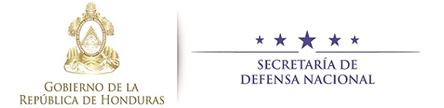 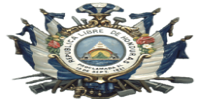 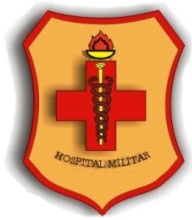 REPÚBLICA DE HONDURASSECRETARÍA DE ESTADO EN EL DESPACHO DE DEFENSA NACIONALFUERZAS ARMADAS DE HONDURASHOSPITAL MILITARCarta de InvitaciónLa Secretaría de Estado en el Despacho de Defensa Nacional a través de la Jefatura del Estado Mayor Conjunto en el marco de la Ley de Contratación del Estado y su Reglamento, le invita a presentar ofertas para participar en la Licitación Privada No. LP-005-2021-SDN “ADQUISICIÓN DE SERVICIOS DE LIMPIEZA E HIGIENIZACION PARA EL HOSPITAL MILITAR”., debiendo estar inscrito en el Registro de Proveedores y Contratistas de la Oficina Normativa de Contratación y Adquisiciones del Estado (ONCAE) en cumplimiento al artículo 149 del Reglamento de Contratación del Estado.El financiamiento para la realización del presente proceso proviene de Fondos de Recursos Propios.El órgano responsable de la contratación es la Secretaría de Estado en el Despacho de Defensa Nacional/Fuerzas Armadas de Honduras /Hospital Militar.Se programará una visita en las instalaciones del Hospital Militar por parte de los oferentes interesados para el día 23 de noviembre a partir de las 09:00 hrs, lugar de reunión y personal responsable Jefatura del Departamento de Logística, contiguo Edificio de Consulta Externa.Los interesados en participar en la Licitación, deberán hacerlo mediante solicitud por escrito (incluir nombre de la empresa, dirección, correo electrónico y número de teléfono), dirigida al Sub Jefe del Estado Mayor Conjunto (EMC), General de División German Velásquez Romero, a partir de la fecha de publicación de este aviso, previo pago no reembolsable de doscientos cincuenta Lempiras exactos (L.250.00) en Banco, para lo cual debe imprimir recibo TGR-1 a nombre de la Secretaría de Defensa Nacional, siguiendo las instrucciones de la página de SEFIN (www.sefin.gob.hn) bajo el rubro 12121 (emisión y constancia).Los Pliegos de Condiciones se retirarán en el Departamento de Administración del Hospital Militar, a partir de la fecha de emisión de la Invitación a presentar ofertas, hasta el 20 de diciembre del 2021, de lunes a viernes, en un horario de 08:00 a.m. hasta las 3:30 p.m. Asimismo, el periodo para recibir aclaraciones de este Pliego de Condiciones será desde el día 17 hasta el 25 de noviembre del presente año, en el mismo lugar y horario.Las ofertas serán recibidas en forma impresa a través de nota de remisión de la empresa dirigida al Sub Jefe del Estado Mayor Conjunto (EMC), General de División German Velásquez Romero ubicada en el Barrio el Obelisco, frente al Parque El Soldado, Número de Telefax: (504) 2238-0029 - (504) 2276-3400, únicamente el 22 de diciembre del presente año a partir de las 08:00 am hasta las 10:00 horas, sin prorroga alguna. No se recibirán ofertas posteriormente a esta fecha y hora oficial de la República de Honduras.Las ofertas se abrirán en presencia de los interesados que asistan al acto de apertura pública, mismo que se realizará el día 22 de diciembre de 2021 del presente año a las 10:15 a.m, en la Sub Jefatura del Estado Mayor Conjunto (EMC), ubicada en el Barrio el Obelisco, frente Parque el Soldado. Los Pliegos de Condiciones estarán disponibles en la página del Sistema de Información de Contrataciones y Adquisiciones del Estado de Honduras “HONDUCOMPRAS” (http://h1.honducompras.gob.hn), solamente para lectura e información previa.  Tegucigalpa, M.D.C, 16 de noviembre del 2021CORONEL DE AVIACIÓN DEMA ARMANDO MARTÍNEZ RUEDASECRETARIO DE LA COMISIÓN DE EVALUACIÓNDE LAS FUERZAS ARMADAS.	No.DESCRIPCIÓNMENSUAL (01 MES)MENSUAL (01 MES)MENSUAL (01 MES)ANUAL (12 MESES)ANUAL (12 MESES)ANUAL (12 MESES)No.DESCRIPCIÓNCOSTO UNITARIOISVCOSTO TOTALCOSTO UNITARIOISVCOSTO TOTAL1Valor de la OfertaValor de la OfertaTotal MensualTotal MensualTotal AnualTotal AnualNoASPECTO VERIFICABLECUMPLENO CUMPLE1Copia autenticada de escritura de constitución y sus reformas debidamente inscritas en el Registro Mercantil.2Copia autenticada del poder del representante legal del oferente, debidamente inscrito en el Registro Mercantil.3Copia autenticada de RTN del oferente. 4Copia autenticada de constancia de inscripción en el Registro de Proveedores y Contratistas del Estado, extendida por la ONCAE vigente o constancia de tener en trámite su solicitud de inscripción, siempre que la misma haya sido solicitada a más tardar el día inmediato anterior a la fecha prevista para la recepción de las ofertas.5Garantía de Mantenimiento de la Oferta por un valor equivalente por lo menos al dos por ciento (2%) del valor total anual (12 meses) de la oferta. (La falta de presentación de este documento no es subsanable).6Declaración Jurada autenticada del representante legal sobre Prohibiciones o Inhabilidades (Artículos 15 y 16 LCE). La falta de presentación de este documento, su forma y contenido no es subsanable.7Original o copia debidamente autenticada de Solvencia fiscal vigente del Servicio de Administración de Rentas (SAR).8Declaración Jurada de la empresa y de su representante legal debidamente autenticada de no estar comprendido en ninguno de los casos señalados de los artículos 439, 440, 441, 442, 443, 444 y 445 del Código Penal Vigente (Decreto Legislativo No. 130-2017).9Solvencia autenticada de INFOP vigente (si aplica).10Constancia autenticada de estar inscrito en el Sistema de Administración Financiera Integrada SIAFI (Registro de Beneficiarios.)11Constancia original (o autenticada) de la Procuraduría General de la República de no tener juicios pendientes con el Estado de Honduras.12Constancia Original del Representante Legal o copia debidamente autenticada de cumplir con el pago del salario mínimo y demás derechos laborales extendida por la Secretaría de Trabajo y Seguridad Social. 13Constancia Original del Representante Legal o copia debidamente autenticada de solvencia por el Instituto Hondureño de Seguridad Social (IHSS).14Formularios autenticados de precios de la oferta.NoASPECTO VERIFICABLECUMPLENO CUMPLE1Documentos probatorios de acceso inmediato por lo menos del treinta por ciento (30%) del financiamiento para el pago de planillas, adquisición de materiales e insumos de limpieza que pueden ser: constancias con montos depositados en caja y bancos y constancias con montos de créditos abiertos otorgados por instituciones bancarias o instituciones financieras nacionales o extranjeras, con partes no relacionadas.2Copia fotostática debidamente autenticada del Balance General, debidamente auditado del ejercicio fiscal inmediato anterior.3Autorización original debidamente autenticada para que la Secretaría de Estado en el Despacho de Defensa Nacional/Fuerzas Armadas de Honduras/Hospital Militar puedan verificar la documentación presentada por los emisores.NoASPECTOS EVALUABLES EN DOCUMENTOS TÉCNICOSCUMPLENO CUMPLE1Listado de los productos de limpieza a utilizar con sus respectivos componentes y porcentajes de cada uno de ellos, con su registro sanitario.2Presentar organigrama de la empresa con base a la cantidad del personal que tiene disponibilidad, adjuntando el perfil del mismo, supervisoras y empleados por áreas críticas, semi-críticas y no críticas, con la finalidad de medir el grado de experiencia.3Evidencia con copia fotostática debidamente autenticada de dos (2) contratos o más contratos o recomendaciones de que el oferente ha prestado servicios similares a los ofertados en Centros Hospitalarios durante los últimos cinco (5) años indicando su carácter público o privado.4Descripción de los protocolos de limpieza en áreas críticas y semi-críticas según lo descrito en las ET-02 Características Técnicas. Procedimientos de Limpieza e Higienización.5Descripción de cantidad de personal por turnos y horarios de limpieza según lo descrito en las ET-02 características técnicas, según el cuadro distribución de personal de limpieza requerido por el hospital militar6Presentación de documentos autenticados como ser certificaciones y recomendaciones del distribuidor o del fabricante que respalde la calidad y garantía de los insumos de higiene a utilizar.7Catálogo de imágenes a colores detallando en cada una de las imágenes  el tamaño, material y componentes químicos de los equipos e insumos de limpieza a utilizar.8Catálogo de imágenes de los uniformes de los empleados en sus diferentes categorías.9Las herramientas y equipos requeridos por el Hospital Militar, serán distribuidos y rotulados según cuadro de “Clasificación de las áreas para la realización de la limpieza” los cuales no podrán ser utilizados en otras áreas, según el detalle siguiente:a. Diez (10) carros de transporte de plástico con depósitos para los utensilios y un depósito para el lavado del trapeador.b. Una (01) máquina pulidora de pisos c. Una (01) aspiradorad. Equipo de fumigacióne. Tres (03) escaleras forma A de 3 metrosf. Una (01) escaleras extensibles de 30 piesg. Una (01) escaleras extensibles de 26 piesh. Una (01) escaleras extensibles de 20 piesi. Tres (03) Mangueras de 10 metros con boquilla de presiónj. Tres trocos (para traslado de los desechos sólidos y comunes al área de desecho temporal).Constancia original de la Procuraduría General de la República (PGR), de no tener juicios pendientes con el Estado de Honduras.Original o copia autenticada de la solvencia vigente del oferente del Servicio deAdministración de Rentas (SAR).Constancia autenticada de cumplir con el pago del salario mínimo y demás derechos laborales extendida por la secretaria de Trabajo y Seguridad Social (aplica solo para Servicios de Seguridad y Limpieza, Circular No.CGG-2847-2016,Secretaría de Coordinación General de Gobierno)Constancia de inscripción en el Registro de Proveedores y Contratistas del Estado,extendida por la ONCAE (En caso de haberse presentado constancia de estar en trámite en el momento de presentar la oferta)Constancia de solvencia por el Instituto Hondureño de Seguridad Social (IHSS).ÁREAEDIFICIO POR ÁREA FRECUENCIA DE ASEO DE LAS ÁREASCANTIDAD DE PERSONAS REQUERIDA PARA LAS DIFERENTES AREASHORARIOS DE ATENCIÓN  HABILITADAS EN CADA AREAÁREA No. 1Edificio de Consulta ExternaPasillos limpieza intermedia cada 03 horas Baños limpieza intermedia cada 02 horas Clínicas cuando se requiera.Se realizará una limpieza terminal de toda el área de consulta externa desde las 18:00-21:00 horas Limpieza y desinfección terminal general una vez por semana. 0606:00 hrs a 21:00 hrs Los días lunes a viernes 06:00 hrs-13:00 hrs sábados El dia domingo cerrado ÁREA No. 1Edificio Farmacia hospitalariaLimpieza intermedia dos veces al día.Limpieza y desinfección terminal general una vez al mes.0624 horas lunes a domingoÁREA No. 1Edificio de TransporteLimpieza intermedia una vez al día, en horas de la mañana, en la tarde sacudido y botado de desechos comunes.Limpieza y desinfección terminal general una vez al mes.0607:30 hrs-16:00 hrs De lunes a viernessábado y domingo cerradoÁREA No. 1Edificio de Sección de Mantenimiento.Limpieza intermedia una vez al día, en horas de la mañana, en la tarde sacudido y botado de desechos comunes.Limpieza y desinfección terminal general una vez al mes.0607:30 hrs a 16:00 hrs lunes – viernes ÁREA No. 2Edificio de salas de Hospitalización y LaboratorioPasillos, limpieza intermedia cada 03 horas Baños limpieza intermedia cada 02 horas Habitaciones limpieza intermedia iniciando la primera a las 06:00, 14:00, 18:00 y 21:30 horas.Se realizará una limpieza terminal en la habitación cada cambio de paciente.Limpieza y desinfección terminal general una vez por semana.08Durante 24 horas Lunes -domingoÁREA No. 2Área de la MorgueLimpieza intermedia una vez al día,Limpieza y desinfección terminal cunado se requiera.Limpieza y desinfección terminal cada 15 días.0824 horas Lunes -domingoÁREA No. 2Área de LavanderíaLimpieza intermedia dos veces al día,Limpieza y desinfección terminal cada semana. 0806:00hrs-21:00hrsLunes-DomingoÁREA No. 3Edificio de Emergencia, Maternidad y Sala de PediatríaPasillos, limpieza intermedia cada 03 horas Baños limpieza intermedia cada 02 horas Habitaciones, clínicas; limpieza intermedia iniciando la primera a las 06:00, 14:00, 18:00 y 21:30 horas.En observación limpieza intermedia cada 02 horas Se realizará una limpieza terminal en la habitación cada cambio de paciente.Limpieza y desinfección terminal general una vez por semana.Quirófano, limpieza terminal después de cada cirugía.Limpieza terminal general, al finalizar todas las cirugías del día.Limpieza terminal general una (01) vez por semana.Limpieza general terminal al inicio del día antes de iniciar las cirugías.0824 horas Lunes -domingoÁREA No. 3CapillaLimpieza intermedia dos veces al día,Limpieza y desinfección terminal cada semana. 0824 horas lunes -domingoÁREA No. 3Edificio de RehabilitaciónPasillos, limpieza intermedia cada 03 horas Baños, limpieza intermedia cada 02 horas Se realizará una limpieza terminal de toda el área de rehabilitación desde las 16:00-19:00 horas Limpieza y desinfección terminal general una vez por semana.0806:00hrs-19:00hrs lunes -viernesÁREA No. 3Edificio AdministrativoLimpieza intermedia una vez al día, en horas de la mañana, en la tarde sacudido y botado de desechos comunes.Limpieza y desinfección terminal general una vez al mes.Sección de Alimentación Limpieza y desinfección terminal general una vez a la semana.0807:30 hrs-16:00 hrs lunes – viernes ÁREA No. 4Nuevo Edificio de Emergencia y Hospitalización, Quirófano y Cuidados IntensivosPasillos: limpieza intermedia cada 03 horas Baños: limpieza intermedia cada 02 horas Habitaciones: limpieza intermedia iniciando la primera a las 06:00, 14:00, 18:00 y 21:30 horas.Se realizará una limpieza terminal en la habitación cada cambio de paciente.Limpieza y desinfección terminal general de toda el área una vez por semana.En observación: limpieza intermedia cada 02 horas Quirófano: limpieza terminal después de cada cirugía.Quirófano: limpieza terminal general, al finalizar todas las cirugías del día.Quirófano: Limpieza general terminal al inicio del día y antes de iniciar las cirugías. 08 24 horas lunes -domingoAREA No. 5Área de desechos de uso común/ Estacionamientos y bulevaresEste personal deberá ser masculino y se encargará del traslado y limpieza del área desechos sólidos, limpieza externa de ventanas y barrido de estacionamientos y bulevares.03En horario de 24 horas.TOTALTOTAL33N. Procedimiento de Barrido1Limpiar y eliminar el polvo iniciando por el lugar más alejado de la vía de acceso. Los movimientos deben ser horizontales. En las áreas críticas y semi críticas deberá utilizar un trapeador plano con paño para la limpieza de cada una de las áreas. 2Retirar los residuos comunes, goma de mascar, polvo y cualquier otro que se encuentren en las áreas. 3Cada área del hospital deberá contar con sus propios insumos y materiales de aseo los cuales serán proporcionados por la empresa.4Para las áreas de aislamiento la empresa deberá contar con materiales exclusivos para esa área, los cuales serán descartados después del egreso del paciente.5Queda prohibido el retiro o el ingreso de materiales e insumos que no pertenezcan al área.N.Procedimiento de trapeado1Limpieza y desinfección de los pisos debiendo iniciar trapeando los bordes por el lugar más alejado de la vía de acceso. Los movimientos deben ser horizontales, no deberá pasar dos veces por el mismo lugar, el trapeador se debe lavar al finalizar la limpieza de cada área con el fin de evitar la contaminación cruzada. 2No dejara residuos líquidos o sitios mojados que favorecen el crecimiento bacteriano y retirara todas las suciedades que se encuentren en el piso como manchas y otros análogos. 3Para las áreas de aislamiento la empresa deberá contar con materiales exclusivos para esa área, los cuales serán descartados después del egreso del paciente. 4Cada área del hospital deberá contar con sus propios insumos y materiales de aseo los cuales serán proporcionados por la empresa.5Queda prohibido el retiro o el ingreso de materiales e insumos que no pertenezcan al área. N.Procedimiento de Sacudido1Para sacudir se debe doblar el sacudidor en cuadros los cuales se deben cambiar a medida que se van ensuciando; en el sacudido horizontal o vertical deberá pasar la mano en línea recta para no dejar marcas en la superficie absorbiendo el polvo con facilidad.2No sacudirá el trapo para no dispersar el polvo, deberá comenzar con el sacudido por las partes altas, continuar hacia las partes más bajas, superficies planas, lados y soportes verificando que todos los espacios sacudidos queden en perfectas condiciones, las cuales se realizaran únicamente en las áreas semi críticas y no críticas.3Utilizará paños con solución desinfectante.4Para las áreas de aislamiento la empresa deberá contar con materiales exclusivos para esa área.5Deberá extraer las telarañas con un utensilio para removerlas. 6Cada área hospitalaria deberá contar con sus propios insumos y materiales de aseo los cuales serán proporcionados por la empresa.7Queda prohibido el retiro o el ingreso de materiales e insumos que no pertenezcan al área.N.Procedimiento de Lavado1Deberá remover, retirar y lavar las superficies que lo requieran utilizando solución desinfectante dependiendo de la cantidad y el tipo de suciedad que se presente. Cuando el piso o las superficies estén sucias por líquidos generales o fluidos biológicos se deben lavar inmediatamente.2Antes de iniciar el proceso de lavado en las diferentes áreas se debe despejar, retirando muebles o utensilios que dificulten la labor, preferiblemente en horarios de poco tráfico de personal. Se realizará el lavado tomando en consideración los siguientes aspectos:Se realizará el lavado tomando en consideración los siguientes aspectos:3Lavado de Superficies: El lavado se inicia estregando las superficies con un trapo impregnado con una solución desinfectante.4Lavado de Zócalos: deben estregarse con paste y solución desinfectante.5Lavado de ventanas, puertas de vidrio, espejos y vidrios en general: se inicia la limpieza comenzando por la parte superior con movimientos horizontales, hasta llegar a la parte inferior.Para las áreas críticas y semi críticas utilizara un paño con solución desinfectante logrando una total transparencia en la hoja de vidrio.Para las áreas no críticas se utilizará un limpia vidrios y solución desinfectante logrando una total transparencia en la hoja de vidrio.La limpieza de las ventanas y vidrios externos se realizara (01) una vez a la semana, según programación de la empresa de aseo.Lavado de muebles, sillas, alfombras: Se realizará con productos desinfectantes especializados.Lavado de muebles, sillas, alfombras: Se realizará con productos desinfectantes especializados.6En las áreas críticas y semi críticas: los muebles con cojín y recubierta de tela deberá lavarse (02) dos veces al mes o según la necesidad.7En las áreas no críticas: los muebles con cojín y recubierta de tela deberá lavarse según la necesidad.8Las sillas y muebles recubiertos de cuerina se limpiarán con un paño humedecido con solución desinfectante a diario y las veces que sean necesarias en todas las áreas.9Las alfombras deberán ser barridas a diario y se lavaran cada vez que sea necesario.10Cuando hay presencia de fluidos corporales la solución desinfectante debe ser de mayor concentración y se lavarán inmediatamente.11Cada área hospitalaria deberá contar con sus propios insumos y materiales de aseo los cuales serán proporcionados por la empresa.12Queda prohibido el retiro o el ingreso de materiales e insumos que no pertenezcan al área.N. Limpieza y desinfección de las habitaciones de las salas y área de Emergencia, UCI, UCIN, EndoscopiaProcedimiento1Estas deben de estar limpias y desinfectadas, cuando se requiera, se debe asignar al personal de limpieza, el cual realizará la limpieza de nivel intermedio en cada habitación tres (03) veces al día y una (01) vez en la noche o cuando la situación lo amerite.2Se realizará la limpieza y desinfección intermedia en la habitación cada cambio de paciente, o cuando la situación lo amerite. 3Se realizará la desinfección y fumigación terminal de la habitación para pacientes contaminados o la estadía del paciente sobrepasa de 15 a 30 días y/o cuando la situación lo amerite. Limpieza y desinfección de la cama del pacienteLimpieza y desinfección de la cama del paciente4Antes de iniciar la limpieza la cama no debe estar con cobertores, se debe verificar siempre que no haya ningún elemento envuelto en la ropa de cama, la limpieza se realiza con un trapo impregnado de solución desinfectante. 5En la limpieza rutinaria se realizará con una solución desinfectante, en caso que la cama presente suciedad de fluidos biológicos, deberá usar una desinfección de alto nivel; el forro del colchón se limpia estregándolo con una solución de desinfección, posteriormente se procede a limpiar el forro del colchón con un trapo limpio, la limpieza se hace con trapos escurridos para evitar daños causados por la humedad y la caída inadvertida de agua, hasta que las superficies estén secas se puede volver a tender la cama.6Se realizará la desinfección y fumigación terminal del colchón en la habitación para pacientes contaminados o la estadía del paciente sobrepasa 15 a 30 días y/o cuando la situación lo amerite.Limpieza y desinfección del baño de la habitación del pacienteLimpieza y desinfección del baño de la habitación del paciente7El proceso de limpieza se inicia con al lavado de las paredes, el lavamanos, sanitario, la jabonera, las perillas de la ducha y la puerta con un paste impregnado de una solución desinfectante, antes de iniciar el lavado del sanitario se recomienda vaciar el agua del tanque al menos una vez, posteriormente se debe esparcir la solución desinfectante por todas las superficies del sanitario, iniciando por la parte exterior, la base, el área de atrás, las tuberías y las bisagras las ranuras de las losas del baño, las válvulas y el tapón. Después se estrega el interior de la taza y el área debajo de la taza. Al finalizar soltar nuevamente el tanque y secar la parte exterior de la taza, el piso se lava con un cepillo y solución desinfectante; posteriormente se trapea, se limpia el espejo y al finalizar la limpieza se verifican que los drenajes se encuentren despejados, este procedimiento se realizara a diario y cuando el paciente egrese de la habitación. 8Deberá llevar un registro de la limpieza de alto nivel, debiendo brindar una copia al Departamento de Logística del Hospital Militar.9Queda prohibido el retiro o el ingreso de materiales e insumos que no pertenezcan al área.Limpieza y desinfección de fluidos biológicosLimpieza y desinfección de fluidos biológicos10Los fluidos biológicos de origen corporal como la sangre, el vómito y el pus, al momento de la limpieza se deben realizar con una solución de alto nivel desinfectante.N. Limpieza de las áreas de circulaciónProcedimiento1Debe incluir aromatizadores de tiempo en los baños públicos de la consulta externa, emergencias, filtro y laboratorio.3La limpieza de estas áreas debe ser en horario que no interfiera con las actividades, se sugiere que sea en las horas de menor circulación de pacientes las cuales serán proporcionadas por el Hospital4Durante el aseo en las zonas en donde se tiene el piso húmedo deberá poner un aviso portátil de “precaución, piso húmedo” que alerte a las personas sobre el riesgo de caída. 5La limpieza debe realizarse en las áreas altas a las bajas para evitar la contaminación entre áreas.Baños de las áreas críticas, semi críticas y no críticas:Baños de las áreas críticas, semi críticas y no críticas:6La limpieza se realiza cada dos (02) horas y cuando las necesidades lo exijan, estos sitios requieren una revisión constante durante el día, dentro del aseo se incluyen el sanitario, el orinal, el lavamanos, el espejo, basureros, el piso, las paredes, los techos y los dispensadores de jabón.7Las paredes, los orinales y el sanitario se deben limpiar con una solución desinfectante y estregarse con un cepillo. 8Las bolsas de los contenedores de basura deberán descartarla según su contenido, lavar y secar los basureros y colocarles una bolsa nueva. 9Trapear el piso con solución desinfectante incluyendo el área de ubicación del sanitario.10El cambio de bolsas negras y rojas será en cada limpieza y estas serán dotadas por la compañía de aseo.EscalerasEscaleras11Se deben limpiar con un trapo húmedo con solución desinfectante los pasamanos y barrotes, retirando cualquier desecho común o liquido inmediatamente.Sala de esperaSala de espera12Durante la limpieza se recogen los recipientes con desechos, se llevarán a los cuartos de aseo, se lavarán y se colocarán bolsas nuevas. Se debe mover los muebles para realizar el aseo, en estos espacios debe haber rociadores aromatizados.PasillosPasillos13Los materiales necesarios para la limpieza se deben mantener organizados en los carros de aseo; estos carros deben ser dotados por la compañía de aseo y deben de estar dispuestos en sitios que no obstaculicen el paso de personas y equipos. 14El aseo de los pasillos incluye la remoción de las telarañas, limpiar las paredes, ventanas, puertas de entrada e interruptores eléctricos, barrer las áreas no críticas, trapeado con paño liso las áreas críticas y semi críticas, limpiar el piso con trapeador con solución desinfectante, utilizando el aviso de precaución de piso húmedo para evitar riesgo de caída.OficinasOficinas15El aseo de las oficinas debe realizarse dos (02) veces al día, esta limpieza se ejecutará a primera hora de la mañana, los materiales de aseo deben ser los asignados al área no crítica. No utilizará materiales de las áreas críticas y semi críticas, para evitar la contaminación cruzada.16Limpiar con trapo y solución desinfectante todos los muebles, los cuadros, las puertas, las sillas, las ventanas, vidrios etc., y luego pasar un trapo seco.17Descartar las bolsas con desechos en los recipientes, debiendo lavarlos y colocar las bolsas negras y disponerlo de nuevo en su lugar. 18El cambio de las bolsas de basura se realizara cada vez que se limpien y laven los basureros de los baños y las oficinas.19Barrer el piso de las oficinas, pasillos y baños del edificio administrativo, según lo indicado en el cuadro de procedimiento de barrido anteriormente descrito.20Trapear el piso de las oficinas, pasillos y baños del edificio administrativo con solución desinfectante, según lo indicado en el cuadro de procedimiento de trapeado anteriormente descrito.21Retirar las telas de araña de las oficinas cada vez que sea necesario.22La compañía será responsable de mantener limpias las áreas verdes, avenidas, cunetas, tragantes y aceras.23Queda prohibido el retiro o el ingreso de materiales e insumos que no pertenezcan al área.N. Limpieza y desinfección en áreas quirúrgicasProcedimiento1Se realizará la limpieza del área de quirófanos con los materiales de aseo exclusivo del área, se asignara una persona permanentemente en el área desde que inician las cirugía hasta finalizar; así mismo se proporcionara apoyo de tres (03) recursos como mínimo para realizar la limpieza terminal.Desinfección terminal después de cada intervención quirúrgica. Desinfección terminal después de cada intervención quirúrgica. 2La desinfección terminal con solución desinfectante se realizará después de cada intervención quirúrgica y al finalizar del día, el cual se realiza en todas las áreas de cirugía incluyendo las mesas, las lámparas, los estantes y todos los demás equipos.3La sala de operaciones debe contar de manera individual con los materiales de aseo debidamente marcados por área. Esto con el propósito de evitar la contaminación cruzada entre las áreas: negra, gris y blanca.4Debe efectuarse la limpieza con una solución desinfectante en las superficies horizontales, equipo y mobiliario necesario para ser usado después de cada intervención medico quirúrgica.5Los pisos del quirófano deben limpiarse con una solución desinfectante después de cada procedimiento, los materiales utilizados en estas áreas no podrán extraerse para otras áreas y salas. 6Los materiales de limpieza como paños, esponjas, paste, trapeadores, trapeadores planos con paños u otros, deben ser desechados después de cada limpieza (no se reutilizará para limpiar otro quirófano ni serán utilizados en otras áreas.)7Deberá realizarse un lavado terminal en las paredes, pisos, puertas, ventanas, mesas, muebles, equipo una (01) vez por semana. 8Se deberá limpiar las superficies de la colchoneta y las partes visibles de la mesa quirúrgica con agua y jabón, desinfectar con solución y secar.9Se deberá realizar una fumigación con solución desinfectante en un procedimiento médico quirúrgico contaminado y/o cuando la situación lo amerite. N. Manejo de plagasProcedimiento1Tendrá un sistema que integre medidas preventivas y correctivas.Control químicoControl químico2Contará con personal calificado y entrenado para el manejo de control de plagas en las instalaciones del hospital mediante la aplicación de germicidas específicos para cada plaga. 3Fumigar la cocina contra insectos y roedores dos (02) veces al mes, con productos químicos efectivos y de bajos niveles de toxicidad autorizados por la Secretaría de Salud.4Fumigar y realizar limpieza terminal en el área de lavandería una (01) vez por semana. 5Fumigar el edificio administrativo, consulta externa, barracas, áreas verdes contra insectos con productos de bajos niveles de toxicidad autorizados por la Secretaría de Salud en horario de baja circulación seis (06) veces al año.6Se fumigarán las diferentes áreas de hospitalización cada quince (15) días en cada cambio de pacientes. Inspección y MonitoreoInspección y Monitoreo7El objetivo principal de la inspección es localizar los sitios de ingreso, alimentación y refugio de las plagas e identificar los factores de riesgo para la infestación; realizando control y tratamiento de cada plaga, aplicando plaguicidas y otros procedimientos de control. 8Los insecticidas se requieren en estado líquido mediante aspersión, éstos deben ser piretroides sintéticos en suspensión concentrada emulsionante, preferiblemente incoloros.Registros e informesRegistros e informes9Llevará un registro de todas las actividades realizadas dentro del sistema de control de plaga, brindando una copia al Departamento de Logística del Hospital Militar.Reuniones periódicas Reuniones periódicas 10La empresa presentará trimestralmente los programas y cronogramas de control de plaga al Jefe del Departamento de Logística.  N. Manejo de los desechos peligrosos y desechos comunesProcedimiento1Se brindarán charlas obligatorias por parte del personal de la Sección de Epidemiologia al personal de limpieza para el manejo adecuado de los desechos hospitalarios, establecido en el reglamento para el manejo de los desechos peligrosos generados en los establecimientos de salud de la Secretaría de Salud.2Los desechos comunes serán identificados en bolsas negras y los peligrosos en bolsas rojas de alta calidad marcada con la insignia de desechos peligrosos.  3Colocar la bolsa en el interior del recipiente doblándola hacia fuera, recubriendo los bordes del contenedor.4Ubicar los recipientes lo más cerca posible a la fuente de generación.5Para descartar residuos punzocortantes se colocarán recipientes rígidos especiales para este tipo de residuos y ubicarlo de tal manera que no se caiga y voltee.Almacenamiento TemporalAlmacenamiento Temporal6La compañía será responsable de retirar los desechos y transportarlos por separado en un troco de manera segura sin que provoque derrame, a los almacenamientos temporales; donde se clasificará las bolsas y la almacenará según los desechos.7Deberá usar delantal impermeable, mascarillas, botas, anteojos y guantes resistentes.8Las bolsas deben estar debidamente cerradas y clasificada según su color.Para los desechos químicos deberá colocar doble bolsa plástica color rojo y colocarlas en cajas de cartón. 9Está prohibido que el personal abra las bolsas rojas en búsqueda de material para reciclar.10No se arrastrarán por el suelo los recipientes y las bolsas plásticas.11Es prohibido que el personal retire material del establecimiento temporal, sin el vehículo autorizado.12La compañía realizará la limpieza dos (02) veces por semana del almacenamiento temporal o cuando la necesidad lo amerite; esta consistirá en lavado con una solución desinfectante, con materiales de aseos exclusivos del área. Se realizará cuando el camión de la alcaldía municipal retire los desechos comunes. 13La compañía será responsable de proporcionar los basureros de transporte con tapadera, mallas debidamente identificadas (Rojo y Negro) de las diferentes áreas al almacén temporal de desechos hospitalarios comunes y peligrosos.14El personal que retire los desechos comunes y peligrosos en el deposito temporal y final, deberán ducharse y cambiarse el uniforme cada vez que se retiren del área de desechos.Requerimientos GeneralesRequerimientos Generales15Remoción de polvo, manchas y partículas.16Reducir la carga microbiana de las superficies ambientales.17Utilizar productos de limpieza que cumplan con las normativas de desinfección y limpieza hospitalarias de la Secretaría de Salud.Para la atención de las áreas críticas, deberá contar con:Para la atención de las áreas críticas, deberá contar con:18Contar con personal de planta permanente especialmente en áreas cerradas.19Ante la ausencia de personal se deberá disponer inmediatamente su reemplazo, previa capacitación.20El personal dedicado a la tarea deberá usar la totalidad del equipo de trabajo (uniformes, maquinas, elementos de trabajo).21Los productos y elementos de limpieza deberán reunir óptimas condiciones de calidad e integridad.N.   BIOSEGURIDAD PERSONALProcedimientoEl Equipo de Bioseguridad Personal, será proporcionado por la Empresa.1Cumplir con las normas de bioseguridad, las cuales serán brindadas por el Hospital Militar por medio de capacitaciones al personal de limpieza. 2Conocer y cumplir estrictamente las normas con relación a los riesgos laborales.3Usar vestimenta adecuada manteniendo el uniforme limpio.4Usar delantal impermeable, mascarillas, botas, anteojos y guantes resistentes. 5Lavarse las manos antes y después de ingresar a realizar las tareas y antes y después del uso de guantes.6Estar vacunado para hepatitis A, B, difteria y tétanos.Método de limpieza.Método de limpieza.7Iniciarla desde las zonas menos sucias progresando hacia las más sucias y de las más altas a las más bajas.8Las superficies más altas deben limpiarse con un elemento impregnado con un agente de limpieza evitando dispersar el polvo.9Se debe observar si hay manchas en el cielorraso o en las paredes provocadas por perdidas de las cañerías. Deberá informar para ser reparadas y de esta forma disminuir el riesgo de desarrollo de hongos ambientales.10Las paredes, ventanas y puertas incluyendo las manijas deben limpiarse en forma regular además cuando estén visiblemente sucias.11Las superficies horizontales incluyendo mesas, sillas camas, repisas u otras instalaciones adheridas a la pared deben limpiarse y desinfectarse.12Repetir la limpieza cada vez que sea necesario.13La limpieza debe ser realizada con movimientos en una sola dirección, para no volver a ensuciar las áreas que ya han sido limpiadas.N.Clasificación de las áreas para la realización de la limpiezaClasificación de las áreas para la realización de la limpieza1Áreas CriticasQuirófanos y RecuperaciónCentral de Equipos y Esterilización Unidad de Cuidados Intensivos Adultos Unidad de Cuidados Intensivos Neonatal Laboratorios Lavandería Emergencias  Hemodinámica 2Áreas Semi-criticasMaternidadFiltro Hospitalización Radiología e ImagenEndoscopia FarmaciaConsulta Externa 3Áreas No CriticasOficinas (área administrativos)CapillaSalas de esperaRehabilitación EscalerasElevadoresSalas de conferencia  DormitoriosBulevares PasillosÁreas Verdes Área de Desechos TemporalAzoteasMorgueEDIFICIO/ÁREAM²Edificio de Consulta ExternaClínicasArchivosPasillosBañosCocinetasOdontologíaProcedimientos Áreas de reunionesOzono terapiaIncapacidadesVacunasPreclínicasAscensores GradasElectrocardiogramaNebulizacionesFarmaciaCajasCitasInformación Oficinas internasDepartamento de LogísticaSección de AbastecimientosSastrería3,464.08 m²Edificio Farmacia hospitalariaCuentas por cobrarCall centerDormitorios de oficiales y médicosPasillosCentro de monitoreo y cámaras 362.04 m²Edificio de TransporteBarberíaSección de Mantenimiento495.87 m²4- Edificio de Hospitalización LaboratorioBañosSalas de esperaDepartamento de EnfermeríaSala CSala DSala ESala de conferenciaGradasFacturación3206.96 m²5- Área de la morguem26- Área de Lavandería145.03 m²7- Área de desechos de uso común y peligrosos147.49 m²8- Edificio de EmergenciaEmergencia  Admisión de Emergencia  FiltroCajasHemodinámicaBañosUltrasonidosEcocardiograma Electroencefalograma UCIUCINEndoscopiaClínicasPasillosRayos XTomografíaSala de Operaciones y bodegasSala de espera de UCISala de espera de quirófanoAfiliación Sección de CirugíaSala ASala BDormitoriosOficinas EpidemiologíaRelaciones PúblicasOficina de Servicio Social9- Capilla2509.76 m210- Edificio de Rehabilitación281.87 m211- Edificio administrativo Sección de Alimentación Dirección Departamento de Administración Departamento de FinanzasCuarto de oficiales superioresBañosSala de Directores Servicios Médicos Departamento de Desarrollo InstitucionalSección de RegionalesCuentas por cobrarSub DirecciónRecursos HumanosAsesoría LegalCircuito quirúrgico 2024.65m²12- Nuevo Edificio de Emergencia y Hospitalización, Quirófano y Cuidados IntensivosPrimera plantaAdmisiónFiltroClínicasSalas de EsperaHemodiálisisRadiología e Imágenes Observación de la emergencia.PasillosBaños Áreas de descansoEstaciones de enfermeríasRampaSegunda planta Sala de operacionesUnidad de Cuidados Intensivos Salas de esperaPasillosBañosEstaciones de enfermeríaCocinetasTercera plantaSala FSala GPasillosElevadoresBañosEstaciones de enfermeríaCocinetas Áreas de descanso.5114.28 m213- Estacionamientos y bulevares8,560 m2Total  m217,810.16m2ÁREAS DE LIMPIEZA DEL EDIFICIO DE CONSULTA EXTERNA, SALA DE CONFERENCIA, LOGISTICA, ABASTECIMIENTO Y SASTRERIAÁREAS DE LIMPIEZA DEL EDIFICIO DE CONSULTA EXTERNA, SALA DE CONFERENCIA, LOGISTICA, ABASTECIMIENTO Y SASTRERIAÁREAS DE LIMPIEZA DEL EDIFICIO DE CONSULTA EXTERNA, SALA DE CONFERENCIA, LOGISTICA, ABASTECIMIENTO Y SASTRERIAÁREAS DE LIMPIEZA DEL EDIFICIO DE CONSULTA EXTERNA, SALA DE CONFERENCIA, LOGISTICA, ABASTECIMIENTO Y SASTRERIADESCRIPCION DESCRIPCION UNIDADCANTIDADI.TIPOS DE PUERTASI.TIPOS DE PUERTASI.TIPOS DE PUERTASI.TIPOS DE PUERTAS1Puerta de madera 1x2.10mu922Puerta de madera 80x2.10mu503Puerta de vidrio doble con marco de aluminio 2x2mu44Puerta de vidrio con marco de aluminio 1x2mu7TOTALTOTALTOTAL153II. TIPOS DE VENTANASII. TIPOS DE VENTANASII. TIPOS DE VENTANASII. TIPOS DE VENTANAS1Ventana doble de vidrio corrediza 1.30x1mu60TOTALTOTALTOTAL60III. ACCESORIOS SANITARIOSIII. ACCESORIOS SANITARIOSIII. ACCESORIOS SANITARIOSIII. ACCESORIOS SANITARIOS1Inodoros u272Urinarios u63Lavamanos u674Lavatrastosu25Regaderasu 5TOTALTOTALTOTAL107IV. ACCESORIOS ELECTRICOSIV. ACCESORIOS ELECTRICOSIV. ACCESORIOS ELECTRICOSIV. ACCESORIOS ELECTRICOS1Ascensoru1TOTALTOTALTOTAL1ÁREAS DE LIMPIEZA DEL EDIFICIO DE FARMACIA HOSPITALARIA, COBRANZAS, CALLCENTER, CUARTO DE CAMARAS Y CUARTOS.ÁREAS DE LIMPIEZA DEL EDIFICIO DE FARMACIA HOSPITALARIA, COBRANZAS, CALLCENTER, CUARTO DE CAMARAS Y CUARTOS.ÁREAS DE LIMPIEZA DEL EDIFICIO DE FARMACIA HOSPITALARIA, COBRANZAS, CALLCENTER, CUARTO DE CAMARAS Y CUARTOS.ÁREAS DE LIMPIEZA DEL EDIFICIO DE FARMACIA HOSPITALARIA, COBRANZAS, CALLCENTER, CUARTO DE CAMARAS Y CUARTOS.DESCRIPCION DESCRIPCION UNIDADCANTIDADTIPOS DE PUERTASTIPOS DE PUERTASTIPOS DE PUERTASTIPOS DE PUERTAS1Puerta de madera .70x2mu12Puerta de vidrio abatible doble 2.10x1.80mu53Puerta de vidrio abatible 1.40x2.60mu14Puerta de madera .90x2.10mu15TOTALTOTALTOTAL22II.  TIPOS DE VENTANASII.  TIPOS DE VENTANASII.  TIPOS DE VENTANASII.  TIPOS DE VENTANAS1Ventana doble de vidrio corrediza 1x1.88mu12Ventana de vidrio fija 1.30x.60mu2TOTALTOTALTOTAL3III.   ACCESORIOS SANITARIOSIII.   ACCESORIOS SANITARIOSIII.   ACCESORIOS SANITARIOSIII.   ACCESORIOS SANITARIOS1Inodoros u162Lavamanos u163Regaderasu15TOTALTOTALTOTAL471Ascensoru21Estación de enfermeríau3TOTALTOTALTOTAL5ÁREAS DE LIMPIEZA EDIFICIO DE MANTENIMIENTO, TRANSPORTE Y BARBERIAÁREAS DE LIMPIEZA EDIFICIO DE MANTENIMIENTO, TRANSPORTE Y BARBERIAÁREAS DE LIMPIEZA EDIFICIO DE MANTENIMIENTO, TRANSPORTE Y BARBERIAÁREAS DE LIMPIEZA EDIFICIO DE MANTENIMIENTO, TRANSPORTE Y BARBERIADESCRIPCION DESCRIPCION UNIDADCANTIDADTIPOS DE  PUERTASTIPOS DE  PUERTASTIPOS DE  PUERTASTIPOS DE  PUERTAS1Puerta de vidrio 1x2.20mu12Puerta de madera .7x 2.10mu53Puerta de madera 1x2u34Puerta de vidrio con marco de aluminio 1x2.10m u5TOTALTOTALTOTAL14II.   TIPOS DE VENTANASII.   TIPOS DE VENTANASII.   TIPOS DE VENTANASII.   TIPOS DE VENTANAS1Ventanas de vidrio corredizas 1x1mu32Ventana de vidrio corrediza con marco de aluminio 1.14x1.15mu23Ventana tipo celosilla 1.20x.47mu2TOTALTOTALTOTAL7ACCESORIOS SANITARIOSACCESORIOS SANITARIOSACCESORIOS SANITARIOSACCESORIOS SANITARIOS1Inodoros u22Lavamanos u23Piletas de Aseo u14Lavatrastosu15Regaderasu2TOTALTOTALTOTAL8II.  TIPOS DE VENTANASII.  TIPOS DE VENTANASII.  TIPOS DE VENTANASII.  TIPOS DE VENTANAS1Ventanas de vidrio corredizas 1.23x1.98mu602Ventanas de vidrio con marco de aluminio 2x1.30u63Ventanas de vidrio con marco de aluminio corredizas doble u74TOTALTOTALTOTAL140ACCESORIOS SANITARIOSACCESORIOS SANITARIOSACCESORIOS SANITARIOSACCESORIOS SANITARIOS1Inodoros u692Urinarios u43Lavamanos u694Piletas de Aseo u35Lavatrastosu36Regaderasu557Cocinetasu3TOTALTOTALTOTAL209ÁREAS DE LIMPIEZA DEL EDIFICIO DE HOSPITALIZACION, LABORATORIO, FACTURACION Y JEFATURA DE ENFERMERIAÁREAS DE LIMPIEZA DEL EDIFICIO DE HOSPITALIZACION, LABORATORIO, FACTURACION Y JEFATURA DE ENFERMERIAÁREAS DE LIMPIEZA DEL EDIFICIO DE HOSPITALIZACION, LABORATORIO, FACTURACION Y JEFATURA DE ENFERMERIAÁREAS DE LIMPIEZA DEL EDIFICIO DE HOSPITALIZACION, LABORATORIO, FACTURACION Y JEFATURA DE ENFERMERIADESCRIPCION DESCRIPCION UNIDADCANTIDADTIPOS DE  PUERTASTIPOS DE  PUERTASTIPOS DE  PUERTASTIPOS DE  PUERTAS1Puerta de vidrio abatible con marco de aluminio 2.10x2.10mu132Puerta de madera .90x2.10mu103Puerta de madera doble fija 1.20x2.10mu514Puerta de madera sencilla .70x2.10mu55TOTALTOTALTOTAL129IV.   ACCESORIOS ELECTRICOS IV.   ACCESORIOS ELECTRICOS IV.   ACCESORIOS ELECTRICOS IV.   ACCESORIOS ELECTRICOS 1Ascensoru2TOTALTOTALTOTAL2V. OTROS V. OTROS V. OTROS V. OTROS 1Estación de enfermeríau3TOTALTOTALTOTAL3ÁREA DE LA MORGUEÁREA DE LA MORGUEÁREA DE LA MORGUEÁREA DE LA MORGUEDESCRIPCION DESCRIPCION UNIDADCANTIDADTIPOS DE PUERTASTIPOS DE PUERTASTIPOS DE PUERTASTIPOS DE PUERTAS1Puerta de doble de metal 2x2.60mu022Puerta de madera .9x2mu013Puerta de madera .86x2.40u01TOTALTOTALTOTAL04II.   TIPOS DE VENTANASII.   TIPOS DE VENTANASII.   TIPOS DE VENTANASII.   TIPOS DE VENTANAS1Ventana de vidrio corredizas 1x1.5mu01TOTALTOTALTOTAL01III.   ACCESORIOS SANITARIOSIII.   ACCESORIOS SANITARIOSIII.   ACCESORIOS SANITARIOSIII.   ACCESORIOS SANITARIOS1Inodoros u012Lavamanos u013Lavatrastosu014Mesa de preparaciónu01TOTALTOTALTOTAL04EDIFICIO DE LAVANDERIAEDIFICIO DE LAVANDERIAEDIFICIO DE LAVANDERIAEDIFICIO DE LAVANDERIADESCRIPCION DESCRIPCION UNIDADCANTIDADTIPOS DE PUERTASTIPOS DE PUERTASTIPOS DE PUERTASTIPOS DE PUERTAS1Puerta de doble de metal 2x2.60mu22Puerta de madera .9x2mu13Puerta de madera .86x2.40u24Puerta de metal 1.20x2.10mu15Puerta de metal .98x.2mu16Puerta de metal 1x2.5mu1TOTALTOTALTOTAL8II.   TIPOS DE VENTANASII.   TIPOS DE VENTANASII.   TIPOS DE VENTANASII.   TIPOS DE VENTANAS1Ventana de vidrio corredizas 1x1.5mu6TOTALTOTALTOTAL6 ACCESORIOS SANITARIOS ACCESORIOS SANITARIOS ACCESORIOS SANITARIOS ACCESORIOS SANITARIOS1Inodoros u12Lavamanos u13Lavatrastosu14Regaderasu1TOTALTOTALTOTAL4EDIFICIO DE DESECHOS COMUNES Y PELIGROSOSEDIFICIO DE DESECHOS COMUNES Y PELIGROSOSEDIFICIO DE DESECHOS COMUNES Y PELIGROSOSEDIFICIO DE DESECHOS COMUNES Y PELIGROSOSDESCRIPCION DESCRIPCION UNIDADCANTIDADTIPOS DE PORTONESTIPOS DE PORTONESTIPOS DE PORTONESTIPOS DE PORTONES1Portón de metal 9x2mu012Portón de metal 9x2mu01TOTALTOTALTOTAL02II.   TIPOS DE VENTANASII.   TIPOS DE VENTANASII.   TIPOS DE VENTANASII.   TIPOS DE VENTANASII.   TIPOS DE VENTANASII.   TIPOS DE VENTANASII.   TIPOS DE VENTANAS1Ventana de mallas metálicas 1x10mVentana de mallas metálicas 1x10mVentana de mallas metálicas 1x10mu0101TOTALTOTALTOTALTOTALTOTAL0101III.   ACCESORIOS SANITARIOSIII.   ACCESORIOS SANITARIOSIII.   ACCESORIOS SANITARIOSIII.   ACCESORIOS SANITARIOSIII.   ACCESORIOS SANITARIOSIII.   ACCESORIOS SANITARIOSIII.   ACCESORIOS SANITARIOS1Inodoros Inodoros Inodoros u01012Lavamanos Lavamanos Lavamanos u01013RegaderasRegaderasRegaderasu0101TOTALTOTALTOTALTOTALTOTAL0303ÁREAS DE LIMPIEZA DEL EDIFICIO DE EMERGENCIAÁREAS DE LIMPIEZA DEL EDIFICIO DE EMERGENCIAÁREAS DE LIMPIEZA DEL EDIFICIO DE EMERGENCIAÁREAS DE LIMPIEZA DEL EDIFICIO DE EMERGENCIAÁREAS DE LIMPIEZA DEL EDIFICIO DE EMERGENCIAÁREAS DE LIMPIEZA DEL EDIFICIO DE EMERGENCIAÁREAS DE LIMPIEZA DEL EDIFICIO DE EMERGENCIADESCRIPCION DESCRIPCION DESCRIPCION UNIDADUNIDADUNIDADCANTIDADTIPOS DE PUERTASTIPOS DE PUERTASTIPOS DE PUERTASTIPOS DE PUERTASTIPOS DE PUERTASTIPOS DE PUERTASTIPOS DE PUERTAS1Puerta de vidrio abatible con marco de aluminio 1.12x2.10mPuerta de vidrio abatible con marco de aluminio 1.12x2.10muuu22Puerta de madera 0.7x2.10mPuerta de madera 0.7x2.10muuu43Puerta estilo abanico de pvcPuerta estilo abanico de pvcuuu74Puerta de Madera 1.10x2.10Puerta de Madera 1.10x2.10uuu255Puerta de madera .90x.240muuu366Puerta de madera .8x2muuu577Puerta de madera 1x2.10muuu188Puerta de madera 1.10x2.10muuu399Puerta de plomo 1.70x2.10muuu31010Puerta de madera .90x2.40muuu21111Puerta de vidrio doble con marco de aluminio 2x2muuu31212Puerta de vidrio .90x2.10uuu41313Puerta de plomo 1.10x2.10muuu21414Puerta de madera abatible sencilla .60x2.10muuu21515Puerta de madera doble 1.45x2.10muuu1TOTALTOTALTOTALTOTALTOTALTOTAL44II.   TIPOS DE VENTANASII.   TIPOS DE VENTANASII.   TIPOS DE VENTANASII.   TIPOS DE VENTANASII.   TIPOS DE VENTANASII.   TIPOS DE VENTANASII.   TIPOS DE VENTANAS11Ventana de vidrio corrediza doble 3x1.20muuu322Ventana de vidrio corrediza doble 1.20x1.20muuu133Ventana de vidrio fija 1x1muuu244Ventana de vidrio corrediza doble .68x2muuu855Ventana de vidrio corrediza doble .7x1muuu566Ventana de vidrio fija .70x2.70uuu177Ventana de vidrio fija 1.90x.4muuu188Ventana de vidrio corrediza doble .70x1muuu199Ventana de vidrio fija .70x1.80muuu11010Ventana de vidrio fija .60x.70muuu11111Ventana de vidrio fija .70x1.20muuu11212Ventana de vidrio corrediza doble .80x.90muuu11313Ventana de vidrio fija 1.80x.9m1TOTALTOTALTOTALTOTALTOTALTOTAL27ACCESORIOS SANITARIOSACCESORIOS SANITARIOSACCESORIOS SANITARIOSACCESORIOS SANITARIOSACCESORIOS SANITARIOSACCESORIOS SANITARIOSACCESORIOS SANITARIOS11Inodoros uuu1222Lavamanos uuu1833Lavatrastosuuu2TOTALTOTALTOTALTOTALTOTALTOTAL3211Estación de enfermeríauuu3TOTALTOTALTOTALTOTALTOTALTOTAL3ÁREAS DE LIMPIEZA DEL EDIFICIO DE REHABILITACIONÁREAS DE LIMPIEZA DEL EDIFICIO DE REHABILITACIONÁREAS DE LIMPIEZA DEL EDIFICIO DE REHABILITACIONÁREAS DE LIMPIEZA DEL EDIFICIO DE REHABILITACIONDESCRIPCION DESCRIPCION UNIDADCANTIDADTIPOS DE  PUERTASTIPOS DE  PUERTASTIPOS DE  PUERTASTIPOS DE  PUERTAS1Puerta de madera abatible doble 1.60x2.10mu132Puerta abatible doble de vidrio1.54x2.10mu2TOTALTOTALTOTAL15II.   TIPOS DE VENTANASII.   TIPOS DE VENTANASII.   TIPOS DE VENTANASII.   TIPOS DE VENTANAS1Ventanas doble tipo celosilla 1.3x.45mu82Ventana triple tipo celosilla 2.80x.68mu53Ventana de vidrio corrediza con marco de aluminio1.80x1u24Ventana de vidrio tipo celosilla .60x.40mu55Ventana de vidrio tipo celosilla con vidrio fijo 1.36x2.10mu1TOTALTOTALTOTAL21III.   ACCESORIOS SANITARIOSIII.   ACCESORIOS SANITARIOSIII.   ACCESORIOS SANITARIOSIII.   ACCESORIOS SANITARIOS1Inodoros u42Urinarios u03Lavamanos u44Piletas de Aseo u15Lavatrastosu16Regaderasu47Cocinetasu18Estación de enfermeríau1TOTALTOTALTOTAL16EDIFICIO ADMINISTRATIVOEDIFICIO ADMINISTRATIVOEDIFICIO ADMINISTRATIVOEDIFICIO ADMINISTRATIVODESCRIPCION DESCRIPCION UNIDADCANTIDADTIPOS DE PUERTASTIPOS DE PUERTASTIPOS DE PUERTASTIPOS DE PUERTAS1Puerta de vidrio abatible sencilla .89x2mu22Puerta de vidrio abatible sencilla .79x2mu23Puerta de madera .88x2mu14Puerta de vidrio de .90x2u55Puerta de vidrio 1.22x2.10mu16Puerta de vidrio de 1.62x1.97mu17Puerta de vidrio 1.16x2mu18Puerta de vidrio de .80x2mu29Puerta de vidrio abatible doble2.60x2mu110Puerta de vidrio abatible de 1.10x2mu111Puerta de madera abatible .90x2mu612Puerta de madera abatible .88x2mu113Puerta de madera .73x2mu214Puerta de vidrio .90x2.10m u315Puerta de vidrio .90x1.97mu3TOTALTOTALTOTAL32II.   TIPOS DE VENTANASII.   TIPOS DE VENTANASII.   TIPOS DE VENTANASII.   TIPOS DE VENTANAS1Ventana de vidrio fija 1x1.20mu12Ventana de 1.48x1.23mu13Ventana de vidrio 1.12x.97mu44Ventana  de vidrio 1.22x1.10mu15Ventana de vidrio 1.28x1.15mu16Ventana de vidrio fija 1x1mu17Ventana 1.35x1.12mu1TOTALTOTALTOTAL10III.   ACCESORIOS SANITARIOSIII.   ACCESORIOS SANITARIOSIII.   ACCESORIOS SANITARIOSIII.   ACCESORIOS SANITARIOS1Inodoros u42Lavamanos u33Lavatrastosu14Cocinetasu2TOTALTOTALTOTAL10NUEVO EDIFICIO DE EMERGENCIA Y HOSPITALIZACIÓN, QUIRÓFANO Y CUIDADOS INTENSIVOSNUEVO EDIFICIO DE EMERGENCIA Y HOSPITALIZACIÓN, QUIRÓFANO Y CUIDADOS INTENSIVOSNUEVO EDIFICIO DE EMERGENCIA Y HOSPITALIZACIÓN, QUIRÓFANO Y CUIDADOS INTENSIVOSNUEVO EDIFICIO DE EMERGENCIA Y HOSPITALIZACIÓN, QUIRÓFANO Y CUIDADOS INTENSIVOSDESCRIPCIÓN DESCRIPCIÓN UNIDADCANTIDADTIPOS DE  PUERTASTIPOS DE  PUERTASTIPOS DE  PUERTASTIPOS DE  PUERTAS1Puerta de madera de laurel secado, color chocolate 1x2.10mu302Puerta de madera de laurel secado, color chocolate 0.9x2.10mu983Puerta termoformada, color chocolate 0.8x2.10m u224Puerta tipo acordeón 0.9x2.10mu265Puerta abatible doble hoja de aluminio y vidrio de 1.80x2.10mu396Puerta Metaliza de 2x2.10mu27Puerta de madera doble hoja abatible 1.20x2.10mu34TOTALTOTALTOTAL251II.   TIPOS DE VENTANASII.   TIPOS DE VENTANASII.   TIPOS DE VENTANASII.   TIPOS DE VENTANAS1Ventana de vidrio con marco de aluminio corrediza 1.40x1mu392Ventana de vidrio con marco de aluminio corrediza 0.60x1m u63Ventanilla de vidrio con marco de aluminio 1.40x1mu84Ventana de vidrio corrediza con marco de aluminio 1.x1mu345Ventana de vidrio corrediza con marco de aluminio 1.50x1mu86Ventana de vidrio corrediza con marco de aluminio 0.6x.8mu30TOTALTOTALTOTAL125III. ACCESORIOS SANITARIOSIII. ACCESORIOS SANITARIOSIII. ACCESORIOS SANITARIOSIII. ACCESORIOS SANITARIOS1Inodoros u642Lavamanos u813Regaderasu414Piletas de Aseo u45Lavatrastosu12TOTALTOTALTOTAL2021Elevadoresu2TOTALTOTALTOTAL21Estación de enfermeríau4TOTAL41. Nombre jurídico del Oferente [indicar el nombre jurídico del Oferente]2. Si se trata de un Consorcio, nombre jurídico de cada miembro: [indicar el nombre jurídico de cada miembro del Consorcio]3. País donde está constituido o incorporado el Oferente en la actualidad o País donde intenta constituirse o incorporarse [indicar el país de ciudadanía del Oferente en la actualidad o país donde intenta constituirse o incorporarse]4. Año de constitución o incorporación del Oferente: [indicar el año de constitución o incorporación del Oferente]5. Dirección jurídica del Oferente en el país donde está constituido o incorporado: [indicar la Dirección jurídica del Oferente en el país donde está constituido o incorporado]Información del Representante autorizado del Oferente: Nombre: [indicar el nombre del representante autorizado] Dirección: [indicar la dirección del representante autorizado]Números de teléfono y facsímile: [indicar los números de teléfono y facsímile del representante autorizado]Dirección de correo electrónico: [indicar la dirección de correo electrónico del representante autorizado]Se adjuntan copias de los documentos originales de: [marcar la(s) casilla(s) de los documentos originales adjuntos]Estatutos de la Sociedad de la empresa indicada en el párrafo1 anterior, y de conformidad con las Sub cláusulas de la IO-09.Si se trata de un Consorcio, carta de intención de formar el Consorcio, o el Convenio de Consorcio, de conformidad con la cláusula 8.1 de la IO-05.1Si se trata de un ente gubernamental hondureño, documentación que acredite su autonomía jurídica y financiera y el cumplimiento con las leyes comerciales, de conformidad con la Sub clausula IO-09.1. Nombre jurídico del Oferente: 2. Nombre jurídico del miembro del Consorcio:3. Nombre del País de constitución o incorporación del miembro del Consorcio [indicar el nombre del País de constitución o incorporación del miembro del Consorcio]4. Año de constitución o incorporación del miembro del Consorcio: 5. Dirección jurídica del miembro del Consorcio en el País donde está constituido o incorporado:6. Información sobre el Representante Autorizado del miembro del Consorcio:Nombre: Dirección: Números de teléfono y facsímile: Dirección de correo electrónico: 7. Copias adjuntas de documentos originales de:Estatutos de la Sociedad de la empresa indicada en el párrafo 2 anterior, y de conformidad con las cláusulas IO-09.Si se trata de un ente gubernamental hondureño, documentación que acredite su autonomía jurídica y financiera en el cumplimiento con las leyes comerciales, de conformidad con la Sub clausula IO-09.NOMBRE DEL RECEPTORDIRECCIÓNCONCEPTOMONTODESCRIPCIÓNVALORSubtotalLISVLTotalL